Školský vzdelávací program  DOTYK  Súkromnej základnej školy, RužomberokMotto: Poď dieťa, uč sa múdrym byť                   Dotýkajme sa ľudí srdcom.                                          ( J.A.Komenský )   				  ( PaedDr. E. Šlávková )            Stupeň vzdelania:  ISCED 1                     	Stupeň vzdelania:  ISCED 2Dĺžka štúdia:          štyri roky 			Dĺžka štúdia:          päť rokov		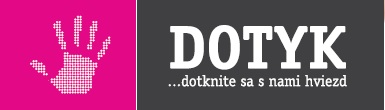 Študijná forma:     dennáVyučovací jazyk:   slovenský				Druh školy:           súkromnáPredkladateľ:Názov školy:      Súkromná základná školaAdresa :             Štiavnická 80, 034 01 Ružomberok		IČO:    37908987                Riaditeľ školy:    Mgr.Alexander BuchtaKoordinátor pre tvorbu ŠVP:  Mgr. Dagmar Dutková		Ďalšie kontakty: szsrbk@gmail.com, 0918 580 067, 0918 707 100Zriaďovateľ:     PaedDr. Elena ŠlávkováAdresa:    J.  Jančeka  353/24 , Ružomberok						Kontakt: szs@dotyk.eu  0918 707 101Platnosť dokumentu od 1.09.2008  			                                  Mgr.Buchta Alexander                                                                                                                              riaditeľ školy Školský vzdelávací program bol prerokovaný na zasadnutí pedagogickej rady dňa 24.9.2019.(viď zápisnica)Školský vzdelávací program bol prerokovaný na zasadnutí  rady školy dňa 26.9.2019.(viď zápisnica)Školský vzdelávací program bol prerokovaný so zriaďovateľkou   03.10.2019. Školský vzdelávací program je zverejnený na webovej stránke www.dotyk.eu, vo vstupných priestoroch školy a učebné osnovy sú k nahliadnutiu u riaditeľa školy.OBSAHI. Všeobecná  charakteristika školy	61.1.	Veľkosť školy	61.2.	Charakteristika žiakov	61.3.	Charakteristika pedagogického zboru	71.4.	Dlhodobé projekty školy	101.5.	Spolupráca s rodičmi a inými subjektmi	121.6.	Priestorové a materiálno – technické vybavenie školy	121.7.	Škola ako živý priestor	131.8.	Podmienky na zaistenie bezpečnosti a ochrany zdravia pri výchove a vzdelávaní.	14II. Charakteristika školského vzdelávacieho programu	142.1. Pedagogický princíp školy	152.2. Zameranie školy a stupeň vzdelania	162.3. Profil absolventa	212.3.1. profil absolventa primárneho vzdelávania	212.3.2. profil absolventa nižšieho stredného vzdelávania	212.4. Pedagogické stratégie	242.5. Podmienky vzdelávania žiakov so špeciálnymi výchovno-vzdelávacími podmienkami	262.5.1. Žiaci so zdravotným znevýhodnením ( v súčasnosti je na škole 23 žiakov)	272.5.2. Žiaci zo sociálne znevýhodneného prostredia:   ( zatiaľ nemáme žiadneho žiaka)	282.5.3.  Žiaci s nadaním ( 5 žiaci)	282.6. Organizácia výchovno-vzdelávacej činnosti	292.7. Začlenenie prierezových tém	302.7.1.  Témy zaradené do obsahu vzdelávania jednotlivých predmetov	302.7.2.  Témy realizované formou kurzu a celoročného projektu školy	35III. Vnútorný systém kontroly a hodnotenia	363.1.	Hodnotenie vzdelávacích výsledkov práce žiakov	363.2.	Hodnotenie pedagogických zamestnancov	373.3.	Hodnotenie školy	383.3.1.	Externé hodnotenie	383.3.2.	Interné hodnotenie	39IV. Učebný plán	39   4.1. Učebný plán pre primárne vzdelávanie v školskom roku 2019/2020	39   4.2. Učebný plán  pre nižšie stredné  vzdelávanie v školskom roku 2019/2020	41   4.3. Plán profesijného rozvoja pedagogických zamestnancov na školský rok 2019/2020.	43V. CHARAKTERISTIKA SŠKD	445.1. Charakteristika zariadenia a detí	445.2. Ciele a poslanie výchovy	455.3.  Formy výchovy a vzdelávania	485.4. Tematické oblasti výchovy SŠKD	53I. Všeobecná  charakteristika školyŠkolský vzdelávací program je vypracovaný podľa § 7 ods. 4 a 5 zákona č. 245/2008o výchove a vzdelávaní a o zmene a doplnení niektorých zákonov.Veľkosť školySúkromná základná škola v Ružomberku plno organizovaná a  bola otvorená v školskom roku 2004/2005. SZŠ má dve budovy. Pre ročníky 1. – 4. je to budova na Bystrickej ceste č.  192   a pre ročníky 5. – 9. slúži budova na Štiavnickej ceste č. 80. Obidve budovy sú dvojposchodové, priestranné a  esteticky vzhľadný interiér každej budovy poskytuje adekvátne podmienky na výchovno-vzdelávací proces pre žiakov a na relaxáciu cez prestávky. V exteriéri budovy na Bystrickej ceste sa nachádza areál, ktorý v súčasnosti slúži na oddych a učenie sa v prírode. Obidve budovy obklopuje hojná zeleň, kde je možné relaxovať cez prestávky. V každom ročníku je jedna trieda. V triedach na 1. stupni je najviac 18 detí a v triedach na 2. stupni je najviac 19 žiakov v triede. V súčasnosti u nás študuje 160 žiakov.Charakteristika žiakov    Našu školu navštevujú žiaci z mesta, zo sídlisk i z obcí.     SZŠ ponúka žiakom veľmi dobré vývinové predpoklady na učenie sa. Vytvárame podmienky na kreatívne rozvíjanie daností žiaka a schopností v rámci procesov učenia sa v škole, a to v jednotlivých predmetoch a v školských záujmových i  kultúrnych aktivitách i  za podpory informačno-komunikačnej technológií (IKT) a projektového učenia.      Žiaci so špeciálnymi výchovno-vzdelávacími potrebami pracujú pod dohľadom školského špeciálneho pedagóga a asistenta učiteľa. Máme pomerne dlhodobé odborné skúsenosti so vzdelávaním začlenených žiakov. Deti s vývojovými poruchami učenia pracujú podľa individuálnych vzdelávacích programov ( začlenení žiaci ), alebo sa pri nich uplatňuje individuálny prístup na základe odporúčania psychológa. Veľkou výhodou pre učenie sa v škole je malý počet žiakov v triedach.   Žiaci majú možnosť navštevovať v mimovyučovacom čase bohatú záujmovú činnosť  - SŠKD, SCVČ, nevynímajúc aj rôzne odbory SZUŠ. Talentovaní žiaci úspešne reprezentujú školu v olympiádach, v predmetových a v korešpodenčných súťažiach v školských i v okresných súťažiach.   Názory, návrhy a požiadavky žiakov sa spoločne prejednávajú so žiakmi i s rodičmi. V  školskom roku 2008/2009 začala pracovať žiacka školská rada, kde zástupcovia jednotlivých ročníkov budú predkladať svoje názory, požiadavky i návrhy. Taktiež vítame  názory i požiadavky zo strany rodičov, ktorí sa stretávajú na rodičovských združeniach a zástupcovia jednotlivých tried na stretnutiach rodičovskej rady.Charakteristika pedagogického zboru Počet zamestnancov: 19 pedagogických zamestnancov ( z toho 5 externých), Analýza zloženia zamestnancov školy:Analýza podľa kariérového stupňa.Analýza podľa kariérovej pozície:Členovia pedagogického zboru spĺňajú požadovanú pedagogickú a odbornú spôsobilosť. Priebežne absolvujú cyklické vzdelávanie realizované metodicko-pedagogickými centrami a kvalifikačné vzdelávania organizované univerzitami SR zamerané na rozvoj kompetencií učiteľa v oblasti:  integrácie IKT vo vyučovacích predmetoch (projekty a tvorba webových stránok)projektové vyučovanie metodiky učenia vzdelávanie nadaných detí vzdelávanie detí so špeciálnymi výchovno-vzdelávacími potrebami kariérne vzdelávanie funkčné vzdelávanie – riadenie školy      Ďalšia príprava učiteľov bude orientovaná na posilňovanie ich kompetencií potrebných pri plnení cieľov školského vzdelávacieho programu (ŠkVP ), projektov a úloh školy. Príprava pedagogických zamestnancov bude zameraná na zvyšovanie výkonu: činnosti nevyhnutných pre rozvoj školského systému – tvorba štandardov, plánov, práca s ASc agendoučinnosti pre špecifické funkcie – vedúci MZ,PK, triedny učiteľčinnosti v práci s IKT, s multimédiami a s videotechnikoučinnosti súvisiace s najnovšími poznatkami z metodiky vyučovania v jednotlivých predmetoch uvádzať začínajúcich učiteľov do praxe     Pedagógovia pracujú v školských predmetových komisiách podľa príbuznosti obsahového zamerania predmetov. Ich edukačno-výchovnú činnosť v procesoch učenia a výchovy koordinuje vedúci PK a MZ. Participujú na riadení školy prostredníctvom školských výchovno-vzdelávacích plánov a učebných osnov vypracovaných v jednotlivých predmetových tímoch a predkladaných projektoch.   Dlhodobú odbornú spoluprácu s pedagógmi školy vykonávajú  školský špeciálny pedagóg, výchovný poradca a odborní pracovníci CPPPaP v Ružomberku, Nízkoprahového denného centra pre deti a rodinu Prerod.   Psychológ v CPPPaP – na základe súhlasu rodiča vykonáva odbornú diagnostiku žiaka za účelom odhalenia problémov jeho prospechu či v správaní. Následne písomne vypracuje hodnotenie a určí postupy pri procesoch učenia sa žiaka pre učiteľov a pre rodičov, aby bolo možné dosiahnuť u neho optimálne výsledky vzhľadom na jeho vývojové predpoklady učenia sa.    Špeciálny pedagóg – spolupracuje so psychológom, koordinuje prácu asistenta učiteľa a učiteľov pri vzdelávaní detí s vývojovými poruchami učenia sa, vykonáva  individuálnu korekciu učenia sa žiakov, pripravuje IVVP ( individuálny výchovno-vzdelávací program ). Poskytuje poradenskú činnosť pre rodičov a učiteľov. Postupuje podľa plánu práce.   Výchovný poradca – koordinuje profesiovú orientáciu žiakov od 6. ročníka. Zameriava sa na poskytovanie informácií pre žiakov a rodičov o študijných odboroch a profesiovom uplatnení žiakov v praxi.Dlhodobé projekty školy    Zapájame sa do projektov, ktorými modernizujeme materiálno-technické vybavenie školy, podporujeme výchovno-vzdelávacie ciele školy a budujeme otvorenú školu pre našich partnerov.Otvorená škola  - škola poskytuje svoje priestory pre realizáciu mimoškolských aktivít ďalších školských zariadení, v ktorých žiaci rozvíjajú svoje nadanie – SZUŠ, SCVČ, SŠKDCesta k emocionálnej zrelosti – rozvoj osobnosti a protidrogová prevencia  - formou besied, filmových predstavení s danou tematikou a výchovných koncertov reagujeme na negatívne javy v spoločnosti, ktoré prináša moderná dobaJolly Phonic – projekt má za cieľ zlepšiť výslovnosť detí v anglickom jazykuVNÚTROŠKOLSKÝ PROJEKT ROZVOJA ČITATEĽSKEJ GRAMOTNOSTI                                                                                         Dobré čitateľské zručnosti vytvárajú predpoklad pre zvládnutie ostatných vyučovacích predmetov, preto patrí  v rámci školského vzdelávania medzi naše kľúčové oblasti. Čitateľská gramotnosť je schopnosť porozumieť a používať také písomné jazykové formy, ktoré vyžaduje spoločnosť alebo ktoré majú hodnotu pre jednotlivca. V širokom chápaní je čitateľská gramotnosť univerzálna technika, ktorá umožňuje každému jedincovi zúčastňovať sa na sociálnom a kultúrnom živote modernej spoločnosti – teda nie je to schopnosť len prečítať slová, vety a celé texty, ale aj prečítané pochopiť a ďalej s obsahom a získanými informáciami pracovať. Považuje sa za základnú kompetenciu, bez ktorej nemožno dosahovať ďalšie kompetencie. Je súčasťou funkčnej gramotnosti človeka. Pri takomto vnímaní problematiky čitateľskej gramotnosti nie je až tak veľmi dôležitá ani rýchlosť, ani plynulosť čítania, ale podstatné je porozumenie a používanie písaných textov, preto v súvislosti s pojmom čitateľská gramotnosť nemožno uvažovať iba o textoch, ktoré žiak číta v škole, teda o učebných textoch, ale aj o textoch v spojitosti s jeho bežným životom mimo školy. Prostredníctvom takýchto rôznorodých textov žiak spoznáva aj kultúru slova, rozličné hodnoty, vniká do postojov postáv a podobne, a to dáva čítaniu ďalší rozmer – to odlišuje čitateľskú gramotnosť od osvojovania si techniky čítania. NÁRODNÝ PROGRAM ROZVOJA FINANČNEJ GRAMOTNOSTI v podmienkach SZŠ  bol vypracovaný a realizuje sa náš školský program. V jednotlivých ročníkoch sú v rámci rozširujúceho učiva aplikované  poznatky do oblasti praktického finančného života. Program sa realizuje na hodinách matematiky,  občianskej náuky, vlastivedy, dejepisu, slovenského jazyka a ďalších predmetov. Finančná gramotnosť je schopnosť využívať poznatky, zručnosti a skúsenosti na efektívne riadenie vlastných finančných zdrojov s cieľom zaistiť celoživotné finančné zabezpečenie seba a svojej domácnosti. Finančná gramotnosť nie je absolútnym stavom, je to kontinuum schopností, ktoré sú podmienené premennými ako vek, rodina, kultúra či miesto bydliska. Finančná gramotnosť je označením pre stav neustáleho vývoja, ktorý umožňuje každému jednotlivcovi efektívne reagovať na nové osobné udalosti a neustále meniace sa ekonomické prostredie. Ciele:poznať fungovanie jednotlivca a rodín v ekonomickej oblasti, pochopiť otázky bohatstva a chudoby, poznať hodnotu peňazí, poznať modely zabezpečenia jednotlivca a rodín peniazmi s uvedením príkladov extrémov, poznať osobné a rodinné modely zabezpečenia životných potrieb. Absolvent základnej školy by mal byť schopný: nájsť, vyhodnotiť a použiť finančné informácie, poznať základné pravidlá riadenia vlastných financií, naučiť sa rozoznávať riziká v riadení vlastných financií, stanoviť si finančné ciele a naplánovať si ich dosiahnutie, rozvinúť potenciál získania vlastného príjmu a schopnosť sporiť, efektívne používať finančné služby, plniť svoje finančné záväzky, zveľaďovať a chrániť svoj majetok, porozumieť a orientovať sa v zabezpečovaní základných ľudských a ekonomických potrieb jednotlivca a rodiny, vedieť a byť schopný hodnotiť úspešnosť vlastnej sebarealizácie, inšpirovať sa príkladmi úspešných osobností, poznať príklady úspešných jednotlivcov v svojej plánovanej profesijnej ceste, poznať podmienky, vylučujúce neúspešnosť jednotlivca a rodiny, porozumieť základným pojmom v oblasti finančníctva a sveta peňazí, orientovať sa v oblasti finančných inštitúcií (NBS, komerčné banky, poisťovne a ostatné finančné inštitúcie), orientovať sa v problematike ochrany práv spotrebiteľa a byť schopný tieto práva uplatňovať.  ĎALŠIE NÁRODNÉ PROJEKTY: Elektronizácia vzdelávacieho systému regionálneho školstva Zvyšovanie kvality vzdelávania na základných a stredných školách s využitím elektronického testovaniaKomplexný poradenský systém prevencie a ovplyvňovania sociálno-patologických javov v školskom prostredíNové trendy vzdelávania učiteľov anglického jazyka na základných školách.Spolupráca s rodičmi a inými subjektmi       Riadenie školy vychádza z legislatívy, je stavané na kooperácii interných a externých orgánov riaditeľa  školy. Tvoria ich : Pedagogická rada Rada školy Rodičovská rada Pedagogickú radu tvoria pedagogickí zamestnanci školy.Radu školy tvoria 3 volení zástupcovia rodičov, 2 pedagogickí zamestnanci,  2 delegovaní zriaďovateľom.  Rada školy /RŠ/ je iniciatívnym a poradným orgánom, ktorý vyjadruje a presadzuje záujmy Súkromnej základnej školy a záujmy rodičov, záujmy pedagogických zamestnancov a ďalších zamestnancov školy aj žiakov v oblasti výchovy a vzdelávania.Rodičovská rada /RR/ je nezávislé dobrovoľné združenie rodičov a priateľov školy. Jej cieľom je spolupracovať s pedagogickými zamestnancami pri výchove a vzdelávaní detí, zabezpečovať ochranu práv žiakov v súlade s Deklaráciou práv dieťaťa, podporovať a iniciovať aktivity v rámci ekológie, duševného zdravia detí, upevňovať fyzické zdravie detí, pomáhať pri kultúrnych podujatiach a iných mimoškolských aktivitách. Zúčastňujú sa triednych schôdzok (4 krát ročne), kde sú informovaní o prospechu svojich detí, kde môžu predkladať návrhy a ciele súvisiace s výchovou a vzdelávaním detí, prípadne iniciovať víkendové pobyty v rámci triedy a pod. 	Ďalej spolupracujeme so SZUŠ, SCVČ, SŠKD, CVČ Elán, s MŠ na území mesta, CPPPaP v Ružomberku, Liptovskom Mikuláši, Dialóg Žilina, Nízkoprahovým denným centrom pre deti a rodinu PREROD v Ružomberku, Dobrým centrom, s Katolíckou univerzitou v Ružomberku, s Asociáciou súkromných škôl, s neziskovou organizáciou Indícia a Klubom moderného učiteľa v Ružomberku. Priestorové a materiálno – technické vybavenie školy    Naša škola využíva na výučbu klasické učebne, dve odborné učebne vybavené IKT( učebňa na Bystrickej – 16 PC, na Štiavnickej 19 PC), edukačným materiálom a technikou podľa zamerania predmetu. Tri učebne sú vybavené interaktívnou tabuľou a jedna učebňa má nastálo naištalovaný dataprojektor. Jedna učebňa na druhom stupni slúži ako chemicko-biologické laboratótium a jedna ako technicko-fyzikálne laboratórium. Vlastníme tiež  dostatočný počet výukových programov a CD napr. 3D program na interaktívnu tabuľu na biológiu, chémiu a geografiu.Učebňa IKT sa využíva na výučbu informatiky, humanitných a prírodovedných predmetov. Na výuku máme k dispozícii dva digitálne fotoaparáty a dve kamery, hlasovacie zariadenie Q-click 2 a 2 tablety QOMO, 5 kusov CD prehrávačov, reproduktory, 20 tabletov Samsung, 20 tabletov Assus.Zbierky pomôcok pre jednotlivé predmety obsahujú:FYZIKA – súpravy na elektrotechniku, optiku, mechaniku, termiku, eletrostatiku a ďalšie pomôcky na hydrostatiku, meranie základných fyzikálnych veličín, výukové CD – Bol raz jeden vynálezca, Newton – program na riešenie praktických úloh na elektrické obvody.MATEMATIKA – modely telies, modely pre prácu so zlomkami, súpravu na rozvoj priestorového videnia žiakov, Matik, Didacta – výukové programy, zbierky úloh, spoločenské hry – UBONGO, BLOCKUS...BIOLÓGIA – modely jednotlivých častí ľudského tela (kostra, zmyslové orgány, zuby)GEOGRAFIA – mapy, školské atlasyCHÉMIA – súpravy na základné pokusy, modely atómovSLOVENSKÝ JAZYK – slovníky (synonymický, pravopisný, slovník cudzích slov) didaktická hra DIXIT, určená na precvičovanie slovných druhov, CD s nahrávkami literárnych diel slovenskými hercami, ANGLICKÝ JAZYK – súprava na tvorbu viet, na čítanie s porozumením so zázračným perom, slovníky, CD TerasoftDEJEPIS – mapy, atlasy, encyklopédie, výukové CDPočas veľkých prestávok majú žiaci v budove na Štiavnickej ceste k dispozícii pingpongový stôl a kalčeto i sedacie vaky. V budove na Bystrickej ceste majú vytvorené hracie kútiky(obchod, kaderníctvo, kuchynka) sedacie vaky i kalčeto.stupeň – Montessori pomôcky, didaktické hry, športové pomôcky, (lopty, švihadlá, žinenky...), pomôcky na topológiu, mikroskopy, výukový softvér Maľovanie pre deti, Alíkova matematika, ANJ pre malé deti, SJL – diktáty....
 Pri uplatňovaní predmetu rozvíjania špecifických funkcií budú využívané pracovné listy RAABE (Vzdelávanie detí s poruchami učenia a pozornosti); praktické pomôcky MIKA (podstatné  mená, slovesá, vybrané slová); pracovný zošit PRAMIENOK; ČITATEĽSKÉ TABUĽKY (J. Novák);  CVIČENIA PRE DYSLEKTIKOV (O. Zelinková); vlastnoručne vyrobené gramatické pravidlá, pomôcky, pracovné listy, bludiská, pexesá, pomôcky MONTESSORI, web stránky obsahujúce cvičenia na pozornosť, logiku...V najbližšej dobe chceme dobudovať športový areál pri škole na Bystrickej ceste (bežeckú dráhu a doskočisko. V súčasnosti v rámci projektov riešime vybudovanie školskej knižnice a žiackej čitárne. (knižnica obsahuje viac ako 400 titulov)Škola ako živý priestor    Žiaci v škole trávia štvrtinu až tretinu pracovného dňa. Z toho dôvodu považujeme za dôležitú estetizáciu interiéru školy, aby pracovné i spoločné priestory pôsobili príjemne a posilňovali pozitívnu atmosféru.Nástenky sú zamerané tematicky(podporujú CLIL-metódu), výchovne a informačne. Prezentujú vlastné práce žiakov.V škole podporujeme priateľskú atmosféru a pracovné priateľské vzťahy, vzájomnú pomoc a toleranciu medzi žiakmi, medzi učiteľmi a žiakmi a medzi učiteľmi a rodičmi.Prípadné priestupky voči pravidlám správania a školského poriadku riešime osobnými pohovormi so žiakmi aj s rodičmi a v prípade opakovaného priestupku využívame disciplinárne opatrenia. Vzorné správanie oceňujeme pochvalami.Vytváranie pozitívnej priateľskej atmosféry si vyžaduje dlhodobý tréning vzájomného správania, poznanie vzorov a príkladov na vhodné riešenie aj vzniknutých konfliktných situácií. To je jedna z úloh nášho výchovného programu. Podmienky na zaistenie bezpečnosti a ochrany zdravia pri výchove a vzdelávaní.       Život v škole zabezpečujeme aj po stránke bezpečnosti a ochrany zdravia žiakov a zamestnancov školy. Žiaci absolvujú poučenie o bezpečnosti a ochrane zdravia pri práci na začiatku školského roka. Priestory školy sú bezpečné a zdraviu vyhovujúce. Pravidelnej kontrole podliehajú podlahové krytiny, nábytok a ostatný inventár školy tak, aby ich prípadné poškodenie nebolo príčinou úrazu. Denne cez a po ukončení prevádzky výchovno-vzdelávacieho procesu sa zabezpečuje hygiena interiéru školy THP zamestnancami. Ostatné opatrenia a kontroly vykonávame podľa smerníc BOZP a PO. Revízne kontroly sa vykonávajú v predpísaných intervaloch a spisujú sa záznamy o revíznej kontrole. Revízne kontroly nezistili vážne nedostatky, ktoré by ohrozovali bezpečnosť žiakov a aj zamestnancov.Riaditeľstvo školy a pedagogickí zamestnanci by uvítali zdravotne nezávadnú a pevnú obuv na prezúvanie žiakov, pretože žiaci nosia prezuvky, ktoré sa ľahko vyzúvajú, nie sú pevné, a preto sú aj zdraviu nebezpečné.   II. Charakteristika školského vzdelávacieho programuŠkolský vzdelávací program SZŠ Štiavnická cesta 80 a Bystrická cesta 192 Ružomberok je dokumentom, v ktorom škola predstavuje rodičom a žiakom ponúkané spôsobilosti, ktoré majú možnosť žiaci získať v procesoch učenia sa v oblasti kognitívneho (poznávacieho), sociálneho a personálneho rozvoja. Program je zároveň sľubom školy vytvárať v procesoch výchovy a vzdelávania  žiakov v škole také podmienky, ktoré umožnia naplnenie ponúkaných zručností. 2.1. Pedagogický princíp školy
Ciele výchovy a vzdelávania našej školy
	všeobecnéOrientovať pedagogické stratégie v procesoch učenia sa  na rozvoj vyšších poznávacích funkcií žiakov so zameraním na posilňovanie ich  tvorivého myslenia, riešenia problémových úloh a tvorbu projektov vo všetkých predmetoch. Rešpektovať  vývinové predpoklady učenia sa u jednotlivých žiakov.Zabezpečiť kvalitnú prípravu žiakov v cudzích jazykoch so zameraním na komunikatívnosť s ohľadom na vývinové predpoklady jednotlivých žiakov.Dosiahnuť kvalitatívne zvýšenie gramotnosti žiakov v oblasti informačno-komunikačných technológií.Učiť žiakov využívať informačno-komunikačnú techniku na podporu procesov učenia sa.Posilňovať u žiakov emocionálnu inteligenciu, prosociálne cítenie a hodnotovú orientáciu.Pripraviť žiaka na zodpovedný život v slobodnej spoločnosti  v duchu porozumenia a znášanlivosti, rovnosti muža a ženy, priateľstva medzi národmi a náboženskej tolerancie.Posilňovať úctu k rodičom a ostatným osobám, ku kultúrnym a národným hodnotám a tradíciám štátu, ktorého je občanom, k štátnemu a materínskemu jazyku a k svojej vlastnej kultúre.špecifickéVytvoriť zo školy bezstresové prostredie, ktoré bude slúžiť žiakom pre ich harmonický rozvoj.Zabezpečiť rozvoj osobnosti žiaka, vychádzať z jeho schopností a potrieb.Žiak bude vedieť samostatne, tvorivo, efektívne  pracovať so sprostredkovanými informáciami na základe svojich schopností a daností.Žiak bude na základe dôvery učiteľov, pozitívneho ocenenia učiteľov, a tiež vyzdvihnutí jeho dobrých vlastností a schopností   poznať svoje dobré vlastnosti, schopnosti, vlohy a bude ich vedieť využiť.Žiak bude poznať hodnotu seba samého, svojho okolia, obce, regiónu, Svoje schopnosti bude vedieť využiť pri zveľaďovaní svojho okolia, obce, regiónu, ...Žiak bude na základe vhodných motivácií učiteľov poznať zmysel učiva pre jeho život. Bude vedieť vyjadriť svoj názor, spolupracovať, tvorivo sa zapájať pri príprave pomôcok na vyučovanie....Žiak bude poznať normy hodnotenie vopred,  bude vedieť ohodnotiť úroveň svojich vedomostí a tiež pri dosiahnutom zlepšení si bude toho vedomé na základe hodnotenia učiteľa.Učiteľ bude pri odovzdávaní poznatkov a výchove žiakov využívať tvorivé hry, cvičenia na uvoľnenie, rozvoj zmyslov a podporu bádateľských schopností žiaka.Učiteľ bude  pri odovzdávaní poznatkov využívať CLIL metódu a na utvrdzovanie slovnej zásoby bude využívať rôzne didaktické hry, IKT... 2.2. Zameranie školy a stupeň vzdelania
  Naša škola sa v roku 2017 venovala prehodnoteniu pedagogickej koncepcie  školy. Vychádzali sme zo SWOT analýzy a z elektronických  dotazníkov, ktoré vypĺňali rodičia a žiaci druhého stupňa.


Silné stránky - S (STRENGTHS) Ľudský potenciál
Kvalita pedagogického zboru (flexibilita, kreativita, fluencia, technická zručnosť, tímová práca, empatia)Ochota pracovníkov ku zmenám, k ďalšiemu vzdelávaniuSpolupráca s externými kvalifikovanými zamestnancami pôsobiacimi na pedagogickej fakulteBudova, okolie, materiálne vybavenie
Poloha školy dobre situovaná (v blízkosti sídliska), bezpečná a málo frekventovaná cestná premávkaSúčasťou budovy I. stupňa je samostatná záhrada s detským ihriskomModerné, dobre a tvorivo upravené vnútorné  i vonkajšie priestoryVšetko pod jednou strechou – základné vzdelávanie, školský klub, základná umelecká škola, záujmové útvaryModerné počítačové vybavenie (2 počítačové miestnosti,  3 miestnosti s interaktívnymi tabuľami, chemicko-biologické laboratórium, fyzikálno-technická učebňa, dielňa), 8 dataprojektorov, učiteľská vybavenosť laptopmi, počítačové programy na tvorbu videí,...)Výchovno – vzdelávací proces
Individuálny prístup k deťom – škola rodinného typu (max. počet žiakov v triede je 19)Bezplatné vzdelávanie na súkromnej základnej školeAlternatívne vyučovanie, uplatňovanie netradičných foriem učenia (pravidelné daltonské piatky, využívanie montessori pomôcok, zážitkové učenie, ročné školské projekty a aktivity)Rodinná atmosféra (snaha o úzku spoluprácu s rodičmi a promtné riešenie akýchkoľvek problémov)Školský špeciálny pedagóg pracuje so začlenenými deťmi  a úzko spolupracuje s učiteľmi a  rodinouRozšírené vyučovanie cudzích jazykov (anglický jazyk, ruský jazyk)Využívanie PC, internetových zdrojov vo vyučovacom proceseElektronická žiacka knižka (rýchly prístup ku žiackym vzdelávacím výsledkom)Pomoc a doučovanie žiakov Otvorenosť školy pre rodičov – Dni otvorených dveríŠiroká ponuka školských i mimoškolských aktivít v spolupráci so školským klubom, centrami voľného času, strediskami záujmovej činnosti, základnou umeleckou školouIndividuálna pomoc žiakom pri príprave na vyučovanieÚčasť a umiestnenia žiakov v súťažiachÚspešnosť prijímania žiakov na gymnáziáZapájania do európskych projektovSlabé stránky - W (WEAKNESSES) krátka pôsobnosť školy (15 rokov)2 budovy školy (osobitne prvý a druhý stupeň)absencia stravovacieho zariadenia a telocvične  priamo v školerežimové momenty (odchody žiakov na autobusy, krúžky, narúšanie prebiehajúcich aktivít prichádzajúcimi rodičmi)Príležitosti - O (OPPORTUNITIES) 
možnosti viaczdrojového financovania školstva, v meste neexituje iná súkromná základná školarozšírenie pôsobenia školy na okolie - zmena školy na centrum vzdelávania, športu a kultúry – aktívna práca Klubu moderného učiteľa v priestoroch našej školyrozpracovanie školských vzdelávacích a výchovných programov s atraktívnou edukačnou ponukou – TBZ, MeVreforma školstva – príležitosť pre uplatnenie inovácií v školstve,rýchly vývoj v informačno-komunikačnej technike – príležitosť pre tvorbu nových foriem vzdelávania, pre komunikáciu rodičov a učiteľov, Ohrozenia - T (THREATS) 
zmeny v legislatíve týkajúce sa financovania v školstveslabá ekonomická sila obyvateľstvamédiá vytvárajú zlý obraz o súkromnom školstve v spoločnosti,vzdelávanie učiteľov druhého stupňa nie je dostatočne nadviazané na súčasné potreby školstva,procesy pri realizácii reformy školstva neumožnili dostatočnú prípravu na zmeny, špecifikum rozvrhu – časovo viazané povinnosti v škole zhoršujú prístup pedagógov k vzdelávacím aktivitám počas školského roka vzdelávanie a rozvoj školstva nie je reálnou prioritou žiadnej vlády SRškolská reforma napriek deklarovanej zvýšenej voľnosti stále nedovoľuje vytvoriť vlastné školské vzdelávacie programy podľa reálnych potrieb, existujú stále príliš zväzujúce pravidlá,zvyšovanie prevádzkových nákladov objektov školy a školských zariadení  ničenie vybavenia školského areálu vo večerných hodinách 
Na základe uvedených skutočností  sme  vypracovali projekt zmeny v procesoch výchovy a vzdelávania žiakov, v ktorom sme si stanovili strategické ciele,  podmienky plnenia cieľov a kritériá overovania. Naším cieľom bolo zmeniť metódy mechanického učenia sa žiakov na kreatívne učenie využívaním úloh na rozvoj vyšších poznávacích funkcií žiakov a podpora  IKT v procesoch učenia sa žiakov.   Vytvorili sme podmienky na vzdelávanie pedagogických zamestnancov v oblasti novej metodiky učenia, projektového a problémového učenia. Priebežne sa vzdelávali pedagógovia aj v oblasti  vzdelávania detí s vývojovými poruchami učenia, kariérového, funkčného a odborného  vzdelávania. V súčasnosti absolvujú vzdelávanie zamerané na zvýšenie kvalifikovanosti vo výučbe cudzích jazykov, vzdelávanie intelektovo nadaných detí i detí s vývinovými poruchami.    V súčasnosti máme  adekvátne pripravených pedagogických zamestnancov, ktorí si už  v procesoch učenia overili metódy:projektového učenia, metódy zážitkového, interaktívneho učenia, metódy vysoko efektívneho učenia metódy riadeného aktívneho učenia   V budúcnosti je naším cieľom naďalej podporovať  vzdelávanie pedagogických zamestnancov, zamerané na novú metodiku učenia (CLIL) a na zvyšovanie kompetencií aj v oblasti zavádzania integrovaného blokového vyučovania na druhom stupni, na mediálnu výchovu a etickú výchovu.Do ŠkVP sme zapracovali aj ciele na rozvoj osobnosti žiakov. Ide nám najmä o rozvoj :- Kongnitivizácie žiaka – rozvíjanie poznávacích schopností človeka- Emocionalizácie žiaka – rozvíjanie emocionálnej zrelosti človeka- Motivácie žiaka – rozvíjanie záujmov, chcenia osobnosti, jej aktivity- Socializácie žiaka – rozvíjanie komunikačných schopností, spolužitia s inými ľuďmi- Axiologizácie žiaka – rozvíjanie hodnotovej orientácie osobnosti- Kreativizácie žiaka- rozvíjanie tvorivosti človeka Spôsob, podmienky ukončovania výchovy a vzdelávania a vydávanie dokladu o získanom vzdelaní Postupujeme podľa § 18 vyhlášky č. 320/2008 o základnej školeStupeň vzdelania :  – po ukončení 4. ročníka – primárne vzdelanie                                 – po ukončení 9. ročníka – nižšie stredné vzdelaniePrimárne vzdelanie získa žiak úspešným absolvovaním všeobecnovzdelávacieho programu ostatného ročníka primárneho stupňa základnej školy. Dokladom o získanom vzdelaní je vysvedčenie. Absolvent programu primárneho vzdelávania plynule pokračuje na nadväzujúcom stupni nižšieho stredného vzdelávania alebo adekvátnom stupni viacročného gymnázia. Spôsob ukončenia štúdia – vysvedčením s doložkou:„Žiak/žiačka získal (a) primárne vzdelávanie.“Absolvent programu nižšieho stredného vzdelania získa vysvedčenie s doložkou – so špeciálnym vyznačením ukončenia programu poskytnutého základnou školou. Tým splní podmienku na pokračovanie vo vzdelávaní na vyššom  stupni (na všeobecnovzdelávacom alebo odborno-vzdelávacom type vzdelávania), v priebehu ktorého ukončuje povinné základné vzdelávanie (povinnú školskú dochádzku). Spôsob ukončenia štúdia – vysvedčením s doložkou:„Žiak/žiačka získal (a) nižšie stredné  vzdelávanie.“Naša škola sa zameriava:na  výučbu cudzieho  jazyka-  anglického na kvalitatívny rozvoj gramotnosti žiakov v oblasti informačno-komunikačných  technológií ( IKT).V predmetoch geografia, biológia a dejepis v rámci  školského vzdelávacieho programu  posilňujeme výučbu zameranú na poznávanie nášho regiónu.V oblasti športu ponúkame plavecký výcvik, lyžiarsky výcvik a pravidelnú záujmovú činnosť so športovým zameraním na kalokagatiu.V rámci  voliteľných hodín sa v reformných ročníkoch zameriavame na rozšírenie dotácie: v predmete slovenský jazyk a literatúra na posilnenie ovládania  pravopisnej normy spisovného jazykav predmete anglický jazyk na posilňovanie komunikačných cudzojazyčných zručností a motivácie k učeniu i prostredníctvom on-line učenia anglického  jazyka , v predmete matematika na matematické riešenie životných situácií  a finančnú gramotnosťv predmete Tvorba projektov a prezentačné zručnosti sa žiaci naučia pravidlá tvorby projektu a zásady správneho odprezentovania – zbierajú skúsenostiv predmete Mediálna výchova sa žiaci oboznámia s významom médií, ich vplyvom (pozitívnym aj negatívnym) na život, tvoriť reklamné predmety, vytvárať časopis a natáčať a spracovávať fotodokumentáciu a videozáznam.2.3. Profil absolventa2.3.1. profil absolventa primárneho vzdelávaniautvárať a udržiavať korektné vzťahy medzi sebou a dospelýmibyť spôsobilý vyhľadávať, hodnotiť a využívať rôzne zdroje informáciímať spôsobilosť vnímať umenie, vytvárať vlastné postoje k umeniupoznať prírodu a tradície regiónu, v ktorom žijedokáže vyjadriť svoj názor k iným, vhodne ho sformuluje a prezentujevážiť si hodnoty vytvorené našimi predkamibyť spôsobilý starať sa o svoje fyzické i psychické zdravie, pozná svoje  reálne možnosti a dokáže objektívne ohodnotiť svoje spôsobilosti a znalostiprimerane svojim spôsobilostiam využíva logické myslenie a nadobudnutématematické zručnosti dokáže aplikovať v reálnom živote
2.3.2. profil absolventa nižšieho stredného vzdelávania
Absolvent našej školy by mal svojím správaním a vystupovaním   prezentovať svoje:sociálne spôsobilosti:vytvárať pozitívne medziľudské vzťahy, vedieť slušne  komunikovať a  argumentovať ,vedieť uznať názory iných ľudí a spolupracovať v tíme,vedieť zvládať  vlastné emócie a správať sa kultivovane,mať zodpovednosť za svoje správanie,
sebaprojektívne personálne spôsobilosti: mať vlastnú sebadôveru a sebaúctu, poznať sebahodnotenie s prijatím sebakritiky a uvedomovaním si svojich silných a slabých stránok, mať zodpovednosť za vlastné učenie,vedieť sa realizovať a projektovať si svoj osobný rozvoj,kognitívne (poznávacie) spôsobilosti:vedieť sa učiť a poznať vlastný štýl učenia,  vedieť pracovať  s rôznymi zdrojmi informácií, vedieť aktívne počúvať,mať rozvinuté vyššie poznávacie funkcie učenia na úrovni analýzy, syntézy a hodnotenia, vedieť aktívne pracovať s IKT.Absolvent našej školy by mal dosiahnuť nasledovnú vedomostnú úroveň:Pohotovo a kultúrne sa vyjadrovať v materinskom jazyku, ovládať pravopisnú normu spisovného jazyka, fonetiku, morfológiu, syntax a lexikológiu, vedieť sa orientovať v jazykových príručkách a slovníkoch i za podpory IKT.   Zoštylizovať vlastný text z hľadiska   jazykového štýlu a žánru, vedieť v ňom použiť umelecké jazykové prostriedky.  Poznať systém poznatkov o literatúre, porozumieť čítaný a počutý umelecký text, vedieť ho hodnotiť z aspektu myšlienkového, kompozičného i jazykového plánu.V profilujúcom anglickom jazyku,  ktorý sa žiak učil od 1. ročníka, mať ústne a písomné komunikačné zručnosti  na úrovni A2 - vedieť aktívne využiť slovnú zásobu,  rozvíjať základnú spoločenskú konverzáciu, ústne a písomne štylizovať  text za účelom spracovania alebo prezentácie  informácií , udalosti a korešpodencie v  slovesných časoch. Absolvent našej školy  má vedieť aktívne počúvať a čítať cudzojazyčný text s porozumením.Aktívne  využívať IKT pri učení a v praktickom živote:vytvárať a  samostatne vyhľadávať a spracovávať informácie, komunikovať, vytvárať vlastné grafické návrhy, projektové návrhy, základné algoritmické riešenia.      Vedieť pracovať v programoch a v aplikáciách:  Natural Art, Logo Motion, Skicár, Imagine,základy balíčka Office – Word, Excel, PowerPointPoužívať matematické myslenie na riešenie problémov  v každodenných  situáciách, chápať matematiku ako súčasť ľudskej kultúry a nástroj pre spoločenský pokrok. Vedieť používať matematické modely myslenia (logické a priestorové myslenie) a prezentáciu poznatkov (vzorce, modely, diagramy, grafy, tabuľky), matematicky myslieť, chápať matematický dôkaz, používať matematický jazyk a vhodné pomôcky. Poznať fyzikálne vlastnosti látok rôznych skupenstiev, vedieť vysvetliť základné fyzikálne pojmy, poznať ich jednotky, merania a výpočet. Poznať magnetické a elektrické javy a vedieť zapojiť elektrický obvod podľa schémy. Získané poznatky dokáže  využívať v praktickom živote.Vedieť pracovať s historickým časom a priestorom, s historickými faktami, poznať historické udalosti a vedieť ich kriticky hodnotiť, vedieť vyhľadávať potrebné informácie za pomoci literatúry a IKT a projektovo ich spracovávať. Poznať vývoj ľudskej spoločnosti, mať úctu k vlastnému národu a rešpektovať kultúrne odlišnosti iných spoločenstiev.Poznať základné vedomosti v oblasti botaniky, zoológie, biológie, geológie a ekológie, mať prehľad o základných súvislostiach v prírode a vedieť ich analyzovať na základe svojich poznatkov a skúseností. Mať pozitívny vzťah k prírode  a ekologické cítenie so zmyslom navrhovať riešenia problémov. Poznať zásady prvej pomoci a ochrany svojho zdravia.Poznať základy fyzikálnej, humánnej svetovej a regionálnej geografie.  Mať orientačné zručnosti pri práci s mapou, vedieť poznatky aplikovať v praktickej činnosti a v projektových úlohách. Vedieť charakterizovať makroregióny sveta a geografiu svojej krajiny, poznať environmentálne problémy súčasného sveta a navrhovať riešenia.Vedieť svojimi postojmi a činmi prejaviť občiansku aktivitu, vlastenectvo, pozitívny vzťah k práci a jej výsledkom. Uvedomovať si zodpovednosť k sebe, k svojim blízkym, národu a celej spoločnosti. Vytvárať pozitívne medziľudské vzťahy, byť schopný hodnotiť svoju úlohu v škole, v rodine a v spoločnosti, vedieť sa uplatniť v ďalšom štúdiu a v živote.V rámci etických princípov mať  prosociálne zručnosti a cítenie, vedieť to prejaviť  v morálnych postojoch, v regulácii svojho správania v životných situáciách. Uvedomovať si svoju osobnosť, hodnoty a dokázať čeliť negatívnym spoločenským vplyvom.V rámci náboženských princípov osvojiť si kresťanský pohľad na hodnotu individuálneho ľudského života a jeho pripravenosť, niesť vlastnú zodpovednosť za svoje konanie. Rozumieť symbolickému vyjadreniu  rituálov a slávností svetského a náboženského  života, nájsť svoju úlohu vo svete aj v cirkvi.
Poznať významných slovenských a svetových hudobných skladateľov, ich vybrané diela a štýlové obdobia. Poznávať významné osobnosti svojho regiónu Mať rozvinutú sluchovú, jazykovú i pohybovú gramotnosť. Prostredníctvom hudby vyjadriť svoje emócie a vzťahy.
Vyjadriť sa základnými technickými postupmi kreslenia, jednoduchých grafických techník, fotografovania, priestorového vytvárania objektu, plastiky a skulptúry, zvládnuť výtvarné náradie, voliť si vlastný uvedomelý tvorivý prístup a hľadať vlastné cesty sebavyjadrenia a budovania vlastného vkusu. Poznávať významných umelcov nášho regiónu, oboznamovať sa s ich výtvarnými dielami, zapájať sa do regionálnych výtvarných súťaží.Mať rozvinuté telesné a kondičné zručnosti a zvyšovať svoju pohybovú gramotnosť a výkonnosť. Poznať vplyv pravidelných  športových aktivít na zdravie človeka a osvojiť si pohyb a šport ako životný štýl. Poznať základné pravidlá kolektívnych hier.2.4. Pedagogické stratégie   Stratégia vyučovania určuje metódy a formy práce , ktorými chceme dosiahnuť ciele výchovy a vzdelávania a rozvíjať kľúčové kompetencie - spôsobilosti žiakov.   CLIL (Content and Language Intergrated Learning) patrí k významným kurikulárnym trendom súčasného európskeho školstva. Táto stratégia sa stal kľúčovou aj na našej škole. CLIL naplno integruje výuku učiva v danom predmete ako aj cudzieho jazyka. Má významný interdisciplinárny charakter. Medzi jej nesporné výhody patrí prirodzené prostredie pre výuku a rozvoj cudzieho jazyka. Žiaci používajú cudzí jazyk v prirodzenom prostredí a nie v umelo vykonštuovaných situáciách tak ako sa to deje na hodinách cudzieho jazyka.Druhá pedagogická stratégia, ktorá sa realizuje pre žiakov primárneho vzdelávania:Daltonský deň (daltonský blok) prebieha vždy vo vopred určený deň, má svoju ustálenú štruktúru. Začíname "ranným kruhom“. Rozprávame sa o téme a priebehu dňa, vytvoríme si príjemnú atmosféru. Rozdáme si pracovné listy, žiaci si prečítajú zadania, spoločne prechádzame len úlohy, ktoré deťom nie sú jasné. Deti sa musia naučiť počúvať a pýtať sa konkrétne. V Daltone sa všetko rozpráva len raz. Ak deti nemajú žiadne otázky, prechádzajú k samostatnej práci, pri ktorej majú možnosť voľby výberu pracovného miesta( na koberci, v lavici ...) a polohy (poležiačky, v sede..). Počas práce môžu voľne chodiť po triede, jesť, piť, chodiť na toaletu. Táto "sloboda“ umožňuje to, že deti bez problémov zvládajú celé vyučovanie (4 vyučovacie hodiny) bez klasickej prestávky. Dieťa sa učí k zodpovednosti za vypracovanie úloh a získava skúsenosť s hospodárením s časom. Pracovné listy obsahujú povinné úlohy, ktoré musí vypracovať každý žiak a nepovinné (tzv. bonusy), ktoré sú pre tých, ktorí chcú urobiť ešte úlohy navyše, za ktoré tiež získavajú body. Úlohy žiaci vypracovávajú v časti hodiny, ktorá sa nazýva "odložená pozornosť“ . Žiaci sa spoliehajú na seba samého, učiteľ ustupuje do úzadia, alebo môže požiadať o pomoc spolužiaka (prostredníctvom menovky). Deti, ktoré majú úlohy vypracované, môžu pomôcť dieťaťu, ktoré o to žiadalo. Učím ich, aby pod pomocou nerozumeli nadiktovanie výsledku, ale aby sa snažili vysvetliť, ako má k riešeniu dospieť, tým aj posilňujeme jednanie dieťaťa. Deti si musia sledovať čas dokedy musia ukončiť prácu na daltonskych listoch. Na záver dieťa zhodnotí svoju prácu pomocou hodnotiacich viet (Dnes sa mi darilo, Pracovalo sa mi dobre, Pomáhal mi kamarát...). Úspech žiaka v kognitívnej oblasti ( v procesoch učenia ) je priamoúmerne závislý aj od úrovne prosociálnych vzťahov v triede a v škole. Naším cieľom je posilňovať vzájomné vzťahy v kolektíve, schopnosť vedieť uznať názory a postoje iných, vedieť riešiť nedorozumenia bez osočovania a agresivity.    V oblasti rozvíjania poznávacích kompetencií žiaka sme pripravili kurz zameraný na proces učenia sa žiaka, a to na schopnosť vedieť sa učiť, vedieť aktívne počúvať a uvedomovať si zodpovednosť za vlastné učenie.U žiakov s nižšími vývojovými predpokladmi učenia   podporujeme rozvoj ich individuálnych schopností a posilňovanie ich sebadôvery.U žiakov so špeciálnymi výchovno-vzdelávacími požiadavkami  postupujeme podľa individuálneho výchovno-vzdelávacieho programu a plánu  pod dohľadom špeciálneho pedagóga.      Rozvoj vyšších poznávacích schopností žiakov  trénujeme prostredníctvom metód problémového učenia, experimentu, individuálnej a skupinovej práce, zážitkovej a situačnej hry a metódou projektového učenia sa žiakov v jednotlivých predmetoch  za podpory IKT.  Využívame i alternatívne formy učenia mimo priestorov školy, a to exkurzie, besedy, účelové vychádzky do prírody, koncerty, divadelné  predstavenia, výstavy a športové aktivity. Priestor na rozvíjanie svojich zručností a poznávacích schopností majú žiaci aj v rozmanitej záujmovej  činnosti v popoludňajších hodinách. Rozvrh vyučovacích predmetov je v 60 % rozvrhnutý tak, aby pedagogické stratégie učenia sa  rozšírili o integrované blokové učenie, ktoré umožní zefektívniť výučbu a procesy učenia, aby sa   prepojili medzipredmetové vzťahy, a tak sa  znížila záťaž žiakov.    Vo výchovných stratégiách školy postupujeme podľa plánu protidrogovej prevencie, environmentálnej výchovy a výchovy k manželstvu a rodičovstvu.   Pri prevencii drogových závislostí    sa zameriavame aj na aktuálne problémy  našich žiakov v pubertálnom období,  a to kontakt s legálnymi drogami, ako sú fajčenia a alkohol. Postupujeme podľa projektu Cesta k emocionálnej zrelosti na hodinách etickej výchovy a podľa plánu protidrogovej prevencie školy. Posilňujeme osobnostné vlastnosti ako sebaúcta a sebadôvera s cieľom vedieť si vážiť sám seba a nepodliehať nástrahám spoločenského života .   Environmentálna výchova je integrovaná vo všetkých vyučovacích predmetoch. Ťažisko aktivít je v prírodovedných predmetoch. V rámci celosvetového ekologického problému s odpadom vediem žiakov k separovaniu.   Výchova k manželstvu a rodičovstvu je súčasťou výchovných cieľov vyučovacích predmetov, vychádza z projektu Zdravie v škole. Aktivitami posilňujeme zdravý životný štýl, výživu a dôveru v  medziľudské a partnerské vzťahy. 2.5. Podmienky vzdelávania žiakov so špeciálnymi výchovno-vzdelávacími podmienkami	Žiak so špeciálnymi výchovno-vzdelávacími potrebami je žiak, u ktorého je potrebné zabezpečiť ďalšie zdroje na podporu efektívneho vzdelávania. Špeciálne výchovno-vzdelávacie potreby sú u žiaka diagnostikované školským zariadením výchovného poradenstva a prevencie a vyplývajú z jeho zdravotného znevýhodnenia. Úpravou podmienok ( obsahu, foriem, metód, prostredia a prístupu) zabezpečíme rovnocenný prístup k vzdelávaniu, primeraný rozvoj schopností alebo osobnosti a dosiahnutie primeraného stupňa vzdelania a začlenenia do spoločnosti.Všeobecné podmienky pre vzdelávanie týchto žiakov:Úzka spolupráca učiteľov so špeciálnym pedagógom, výchovným poradcom, spolupráca so zákonnými zástupcami žiakov.Pripravenosť učiteľov na vzdelávanie týchto žiakov.Vypracovanie individuálneho výchovno-vzdelávacieho plánu, jeho dodržiavanie  a vyhodnocovanie.Vhodná organizácia vyučovania.Podporovať nadanie a talent žiakov.Rešpektovať zdravotný stav žiaka.Umožniť žiakovi používať vhodné kompenzačné a relaxačné  pomôcky.Pri hodnotení zohľadňovať druh, stupeň a mieru postihnutia alebo znevýhodnenia.Prispôsobovať obsah a formy vzdelávania v jednom alebo viacerých vyučovacích predmetoch.V prípade potreby robiť úpravu učebných osnov konkrétnych predmetov.Rešpektovať pracovné tempo žiaka. Podporovať schopnosť koncentrácie žiaka a usmerňovať jeho hyperaktivitu a impulzívne správanie.Zabezpečiť vlastný kútik pre telesne postihnutého žiaka, kde si bude vykonávať hygienické potreby vyplývajúce z jeho postihnutia.2.5.1. Žiaci so zdravotným znevýhodnením ( v súčasnosti je na škole 23 žiakov)      Súkromná základná škola v Ružomberku,  je otvorená pre všetkých žiakov, t.j. žiakov i nadaných ako aj pre žiakov so špeciálnymi výchovno-vzdelávacími potrebami,v budúcnosti uvažujeme zabezpečiť bezbariérový prístup, upraviť hygienické zariadenie pre imobilných žiakov (Štiavnická cesta),v súčasnosti vzdeláva žiakov so špeciálnymi výchovno-vzdelávacími potrebami v bežnej triede, formou individuálnej integrácie a postupujú podľa individuálneho výchovno-vzdelávacieho programu, ktorý vypracúva škola v spolupráci so školským zariadením výchovného poradenstva a prevencie,spolupracuje s pedagogicko-psychologickou poradňou, detským integračným centrom a špeciálno-pedagogickou poradňou,úzko spolupracuje s psychológom, ktorý pôsobí na CPPP a P a na CŠPP,poskytuje odborný servis pre žiakov so špeciálnymi výchovno-vzdelávacími potrebami, t.j. školský špeciálny pedagóg, psychológ, asistent učiteľa, výchovný poradca, odborná príprava pedagogických zamestnancov,vytvára podmienky pre spoluprácu s rodičmi a zákonnými zástupcami žiakov formou konzultácií so školským špeciálnym pedagógom,materiálne zabezpečuje vzdelávanie týchto žiakov – zaobstaráva špeciálne učebnice, kompenzačné pomôcky, učebné pomôcky, upravuje prostredie žiakom so zdravotným znevýhodnením.Žiaci so zdravotným znevýhodnením, ktorí nemôžu splniť požiadavky príslušných vzdelávacích štandardov, sa vzdelávajú podľa individuálnych výchovno-vzdelávacích programov.Individuálny tematický výchovno-vzdelávací program (ďalej len IVVP) je súčasťou povinnej dokumentácie žiaka so špeciálnymi výchovno-vzdelávacími potrebami, individuálne začleneného v bežnej triede základnej školy. Jeho účelom je plánovanie vzdelávania žiaka podľa jeho  osobitostí, vyplývajúcich zo zdravotného znevýhodnenia.IVVP obsahuje – základné informácie o žiakovi, diagnózu, požiadavky na úpravu školy alebo triedy, modifikáciu učebných plánov a učebných osnov, špecifiká organizácie a foriem vzdelávania, požiadavky na zabezpečenie kompenzačných pomôcok a učebných pomôcok, zabezpečenie servisu odborníkov, postupy hodnotenia učebných výsledkov.IVVP vypracováva triedny učiteľ v spolupráci so školským špeciálnym pedagógom. Ak je potrebná úprava obsahu a foriem vzdelávania v jednom alebo viacerých predmetoch, vypracuje vyučujúci daného predmetu (v spolupráci so školským špeciálnym pedagógom)  úpravu učebných osnov. Jedná sa o úpravu obsahu vzdelávania. IVVP sa v priebehu školského roka môže upravovať a dopĺňať. IVVP podpisuje riaditeľ školy, triedny učiteľ žiaka, učitelia, ktorí žiaka učia, špeciálny pedagóg a zákonní zástupcovia, ktorí sú o IVVP oboznámení.Školský špeciálny pedagóg pracuje so žiakmi so špeciálnymi výchovno-vzdelávacími potrebami na hodinách alebo individuálne s cieľom systematickej, intenzívnej korekcie, terapie alebo reedukácie postihnutia.Pri uplatňovaní predmetu rozvíjania špecifických funkcií budú využívané pracovné listy RAABE (Vzdelávanie detí s poruchami učenia a pozornosti); praktické pomôcky MIKA (podstatné  mená, slovesá, vybrané slová); pracovný zošit PRAMIENOK; ČITATEĽSKÉ TABUĽKY (J. Novák);  CVIČENIA PRE DYSLEKTIKOV (O. Zelinková); vlastnoručne vyrobené gramatické pravidlá, pomôcky, pracovné listy, bludiská, pexesá, pomôcky MONTESSORI, web stránky obsahujúce cvičenia na pozornosť, logiku...2.5.2. Žiaci zo sociálne znevýhodneného prostredia:   ( zatiaľ nemáme žiadneho žiaka)Súkromná základná škola zabezpečuje znížený počet žiakov v triede, kde by sa mohli  vzdelávať  žiaci aj  zo sociálne znevýhodneného prostredia, čo umožňuje lepší individuálny prístup,tiež vytvára atraktívne edukačné prostredie rešpektujúce sociálne, kultúrne a jazykové špecifiká žiakov, čím by  eliminovala hendikep vyplývajúci zo sociálne znevýhodneného prostredia  / rozvedené rodiny /umožňuje učenie zážitkovou formou, vytvára podmienky na praktickejšiu orientáciu.(náklady hradí zriaďovateľka)prostredníctvom projektov umožňuje rozvíjať deťom zo sociálne znevýhodneného prostredia svoj talent zadarmo v SZUŠ alebo v záujmových útvaroch SCVČŠkolský špeciálny pedagóg môže  individuálne pracovať aj s týmito žiakmi, rozvíja ich komunikačné schopnosti, sociálne zručnosti, čím napomáha celkovému rozvoju osobnosti dieťaťa. 2.5.3.  Žiaci s nadaním ( 5 žiaci) Súkromná základná škola ponúka pre nadané deti a intelektovo nadané deti:šport, rozvoj pohybovej kultúry v spolupráci s SCVČ výtvarné  a hudobné umenie aj v spolupráci so SZUŠ,cudzí jazyk - anglickývytvára priestor pre realizáciu záujmových krúžkov, v ktorých žiaci rozvíjajú svoj talent - SCVČ,zabezpečuje odbornú pripravenosť  kvalifikovaných pedagogických pracovníkov na prvom aj na druhom stupni,pripravuje žiakov na olympiády a predmetové súťaže,materiálne zabezpečuje vzdelávania nadaných žiakov – encyklopédie  učebné pomôcky, výpočtovú techniku v odborných učebniach, interaktívna učebňarozvíja samostatnosť a tvorivosť žiakov pri zadávaní projektových prác, akceptuje vlastné postupy žiakov pri riešení úloh, vedie žiakov k vzájomnej spolupráci.Na základe Vzdelávacieho programu pre žiakov so všeobecným intelektovým nadaním pracuje žiak s rozšíreným obsahom v predmetoch: matematika, fyzika prostredníctvom projektov a špeciálnych úloh rozvíjajúcich jeho nadanie.2.6. Organizácia výchovno-vzdelávacej činnostiOrganizácia výchovno-vzdelávacej činnosti je plne v súlade  s § 6 Vyhlášky č. 320 o základnej škole, ktorú prijalo  Ministerstvo školstva Slovenskej republiky  23 júla 2008. Vyučovanie sa začína o 7,45 hod. Organizácia vyučovania pre primárne a nižšie stredné vzdelávanie sa líši z dôvodu povinnej obedňajšej prestávky od 11,35 do 12,20 pre žiakov primárneho vzdelávania (museli sme vyhovieť podmienke školy, v ktorej využívame stravovacie zariadenie), žiaci 2. stupňa majú obedňajšiu prestávku od 13,15 do 14,00Počet vyučovacích hodín v jednotlivých ročníkoch  a predmetoch ustanovujú učebné plány školského vzdelávacieho programu.Proces výchovy a vzdelávania v škole sa uskutočňuje podľa rozvrhu hodín. Rozvrh hodín je zverejnený pred každou  triedou príslušného ročníka, a tiež na internetovej stránke školy www.nasaskolasukromna.edupage.orgStredajšie popoludnie je určené na oddych žiakov. V tomto čase sa žiakom neukladajú písomné domáce úlohy na nasledujúci vyučovací deň.Vyučovacia hodina trvá 45 minút.  Vyučovanie v blokoch môže trvať aj tri vyučovacie hodiny po sebe. Dĺžka prestávok zohľadňuje základné fyziologické, psychické a hygienické potreby žiakov.Dĺžka prestávok bola prerokovaná na pedagogickej rade a Rade školy a je zverejnená na internetovej stránke školy ako aj na nástenkách v jednotlivých triedach. Žiaci sa počas hlavnej prestávky  zdržiavajú mimo učebne v určených priestoroch školskej budovy  a pri dobrých poveternostných podmienkach aj mimo budovy . (školský dvor) Obedňajšia prestávka pre žiakov prvého až štvrtého ročníka sa začína po štvrtej vyučovacej hodine v rozsahu 60 minút a pre žiakov piateho až deviateho ročníka  po šiestej vyučovacej hodine v rozsahu 45 minút. V prvom ročníku sa vyučuje najviac trikrát v týždni  v jednom slede päť vyučovacích hodín, v druhom  ročníku v jednom slede päť vyučovacích hodín, v treťom ročníku a vo štvrtom ročníku v jednom slede najviac dvakrát v týždni šesť vyučovacích hodín, v piatom ročníku až deviatom ročníku v jednom slede najviac šesť vyučovacích hodín. Žiaci piateho ročníka a šiesteho ročníka majú v jednom dni v týždni najviac sedem vyučovacích hodín, žiaci siedmeho ročníka až deviateho ročníka majú dvakrát  v týždni najviac sedem vyučovacích hodín.2.7. Začlenenie prierezových tém Prierezové témy sú integrovanou súčasťou učebných osnov jednotlivých vyučovacích predmetov alebo ich organizujeme formou kurzov.2.7.1.  Témy zaradené do obsahu vzdelávania jednotlivých predmetovSú  realizované interaktívnymi metódami, ktoré umožňujú žiakovi zážitkovou formou vytvárať si postoje a formovať si vlastný hodnotový systém. .  DOPRAVNÁ VÝCHOVA -VÝCHOVA K BEZPEČNOSTI V CESTNEJ PREMÁVKE Dopravná výchova teoretická časť a príprava je zaradená do predmetov: telesná a športová výchova, technika, fyzikaV každodennom živote sa žiaci stávajú účastníkmi cestnej premávky ako chodci, korčuliari, kolobežkári, cyklisti, cestujúci v prostriedkoch hromadnej alebo osobnej dopravy a pod. Okrem pozitívnych stránok má doprava a motorizmus aj veľa záporných stránok. Neúmerný je počet dopravných nehôd, ktorých účastníkmi sú deti v mladšom a staršom školskom veku. Základné vedomosti, zručnosti a návyky zamerané na bezpečné správanie sa v rôznych dopravných situáciách získavajú deti najmä prostredníctvom školy. Učivo tematiky Dopravná výchova je povinnou súčasťou výchovy a vzdelávania žiakov základných škôl. Úlohou výchovy k bezpečnosti v cestnej premávke v škole je postupne pripraviť deti na samostatný pohyb v cestnej premávke -ako chodcov alebo cyklistov -pričom je potrebné mať na zreteli aj aspekt výchovy budúcich vodičov motorových vozidiel. Realizácia učebnej činnosti sa na našej škole uskutočňuje v objekte školy a na detskom dopravnom ihrisku.Ciele sú zostavené v zmysle týchto kritérií : - pochopiť funkcie dopravy ako riadeného systému vymedzeného všeobecne záväznými právnymi predpismi, - sformovať si mravné vedomie a správanie sa v zmysle morálnej a právnej zodpovednosti pri chôdzi a jazde v cestnej premávke, - uplatňovať zásady bezpečného správania sa v cestnej premávke podľa všeobecne záväzných právnych predpisov, a to ako chodec, korčuliar, cyklista, cestujúci (spolujazdec) a pod., - spôsobilosť pozorovať svoje okolie, vyhodnocovať situáciu z hľadiska bezpečnosti a aplikovať návyky bezpečného správania sa v cestnej premávke v praktickom živote, - schopnosť zvládnuť techniku chôdze a jazdy na bicykli, - schopnosť zvládnuť základné taktické prvky chôdze a jazdy v cestnej premávke, - pochopiť význam technického stavu a údržby vozidiel pre bezpečnú jazdu v cestnej premávke a prakticky zvládnuť základné úlohy údržby bicykla, - uvedomiť si význam technických podmienok dopravy a zariadení ovplyvňujúcich bezpečnosť cestnej premávky. OSOBNOSTNÝ A SOCIÁLNY ROZVOJ Osobnostný a sociálny rozvoj je zaradený do vhodných účebných tém všetkých predmetov.Prierezová oblasť osobnostný a sociálny rozvoj rozvíja ľudský potenciál žiakov, poskytuje žiakom základy pre plnohodnotný a zodpovedný život. Znamená to nielen študijný (akademický) rozvoj žiakov, ale aj rozvíjanie osobných a sociálnych spôsobilostí, ktoré spätne akademický rozvoj podporujú. Aby žiak získal kvalitné vzdelanie, k tomu je potrebné aby si už od primárneho vzdelávania rozvíjal sebareflexiu (rozmýšľal o sebe), spoznával sám seba, svoje dobré ale aj slabé stránky, rozvíjal si sebaúctu, sebadôveru a s tým spojené prevzatie zodpovednosti za svoje konanie, osobný život a sebavzdelávanie. V tejto súvislosti je potrebné aby sa naučil uplatňovať svoje práva, ale aj rešpektovať názory, potreby a práva ostatných. Dôležité je, aby prierezová téma podporovala u žiakov rozvoj schopnosti uplatňovať prevenciu sociálno-patologických javov (šikanovanie, agresivita, užívanie návykových látok). Cieľom je, aby žiak získaval a udržal si osobnostnú integritu, pestoval kvalitné medziľudské vzťahy, rozvíjať sociálne spôsobilosti potrebné pre osobný a sociálny život a spoluprácu. V tejto prierezovej tematike sa uplatňuje aj vzdelávanie k ľudským právam ale aj k rodinnej výchove. Téma sa prelína všetkými obsahovými vzdelávacími oblasťami, pričom sa pri jej uskutočňovaní berú do úvahy aktuálne potreby žiakov. Najviac priestoru má v predmete etická výchova, ale v ďalších  náukových a výchovných predmetoch. Na našej škole sa  všetky témy realizujú prakticky, prostredníctvom vhodných cvičení, modelových situácií, diskusií, hier a iných interaktívnych metód. Pri realizácii tejto prierezovej témy spolupracujeme s odborníkmi s CPPPaP.VÝCHOVA K MANŽELSTVU A RODIČOVSTVUVýchova k manželstvu a rodičovstvu je začlenená do predmetov- občianska náuka, etická a náboženská výchova a je realizovaná formou prednášok s prizvanými odborníkmi.Prierezová téma Výchova k manželstvu a rodičovstvu  je zameraná na utváranie základných vedomostí a zodpovedných postojov v oblasti partnerských  vzťahov a rodičovstva v súlade s vedeckými poznatkami a etickými normami. Pri realizácii témy vychádzame zo životnej reality žiakov v konkrétnej triede, ich veku, zrelosti, vývinového štádia. Volíme  taktný a citlivý  prístup pedagóga.  Využívame aj pomoc alebo služby relevantných odborníkov.Cieľom uplatňovania tejto prierezovej témy je prispieť k tomu, aby (si)žiak: osvojil základné poznatky o biologických, psychických a sociálnych zmenách, ktoré  ovplyvňujú vývin jeho osobnosti v súčasnosti i v budúcnosti;získal základné predpoklady pre zodpovedné rozhodnutia v oblasti partnerských vzťahov,  manželstva a rodičovstva; osvojil   zásady bezpečného správania a porozumel rizikám v oblasti sexuality uprednostňoval základné princípy zdravého životného štýlu a nerizikového správania  vo svojom (každodennom) živote.ENVIRONMENTÁLNA VÝCHOVA   Environmentálna výchova je začlenená do všetkých predmetov. Ťažisko interaktívnych činností spočíva v prírodovedných predmetoch biológia, chémia, geografia, fyzika.Environmentálna výchova je prierezová téma, prelína sa všetkými predmetmi, ale najmä prírodovednými, technickými a výchovnými. Cieľom je prispieť k rozvoju osobnosti žiaka tak, že nadobudne schopnosť chápať, analyzovať a hodnotiť vzťahy medzi človekom a jeho životným prostredím vo svojom okolí, pričom zároveň chápe potrebu ochrany životného prostredia na celom svete. Snažíme sa, aby žiaci získali vedomosti ale aj zručnosti, ktorými môžu pomáhať životnému prostrediu jednoduchými činnosťami, ktoré sú im primerané a vhodné - chrániť rastliny, zvieratá, mať kladný vzťah k domácim zvieratám ale aj k zvieratám v prírode, starať sa o svoje okolie a pod.. Na Deň Zeme 22.4. každoročne realizujeme projekt jarného upratovania v nejakej lokalite nášho mesta. Na jednotlivých predmetoch sa venujeme nasledovným tematickým okruhom:Ochrana prírody a krajiny: les (význam lesa, funkcia lesného ekosystému, les v našom prostredí, vzájomné vzťahy v ekosystéme lesa, negatívne dôsledky odlesňovania na životné prostredie). pole (význam, zmeny krajiny vplyvom činnosti človeka, spôsoby hospodárenia na poli, okolie polí), vodné zdroje (ľudské aktivity spojené s vodným hospodárstvom, hospodárenie s vodou), more (druhová rozmanitosť, význam pre biosféru, morské riasy a kyslík, cyklus oxidu uhličitého), tropický dažďový prales (druhová rozmanitosť, miznutie tropických dažďových pralesov a ich následky na ekologickú rovnováhu Zeme), ľudské sídlo – mesto – dedina (umelý ekosystém, jeho funkcia a vzťah k okoliu, aplikácia na miestne podmienky, urbanizácia - vplyv na prírodu a krajinu, kultúrna krajina (pochopenie dôsledkov rozhodnutí a činnosti ľudí v minulosti na súčasný stav životného prostredia ). Zložky životného prostredia: Voda (význam vody, kolobeh vody, ochrana jej čistoty, ohrozovanie vôd, pitná voda u nás a vo svete, čistenie odpadových vôd, spôsoby riešenia). Ovzdušie (význam pre život na Zemi, klimatické zmeny, zdroje znečistenia, čistota ovzdušia). Pôda (význam pôdy pre život na Zemi, ochrana pôdy, dôsledky erózie, znečisťovanie pôdy – odpadové skládky, priemysel, poľnohospodárstvo). Zachovanie biodiverzity (význam druhovej rozmanitosti pre zachovanie biologickej rovnováhy na Zemi a jej ochrana). Prírodné zdroje, ich využívanie, ochrana Význam prírodných zdrojov pre človeka Obnoviteľné prírodné zdroje Neobnoviteľné prírodné zdroje Racionálne využívanie prírodných zdrojov vo vzťahu k udržateľnému rozvoju Využívanie alternatívnych zdrojov energie Ľudské aktivity a problémy životného prostredia- Poľnohospodárstvo a životné prostredie, doprava a životné prostredie (význam, vývoj, energetické zdroje dopravy a ich vplyv na prostredie, druhy dopravy a ekologická záťaž, doprava a globalizácia). Priemysel a životné prostredie (priemyselná revolúcia a demografický vývoj, vplyv priemyslu na prostredie, spracovávané materiály a ich pôsobenie na životné prostredie, vplyv právnych a ekonomických nástrojov na vzťah priemyslu k ochrane životného prostredia, priemysel a udržateľný rozvoj spoločnosti). Odpady a spôsoby hospodárenia s odpadmi (odpady a príroda, princípy a spôsoby hospodárenia s odpadmi, druhy odpadu, likvidácia, triedenie, recyklovanie odpadu). Ochrana prírody a kultúrnych pamiatok (význam ochrany prírody a kultúrnych pamiatok, ochrana mestských pamiatok zaradených do zoznamu Svetového dedičstva, právne riešenie u nás , v EÚ a vo svete). Zmeny v krajine (dôsledky urbanizácie – narušovanie prírodných ekosystémov, záber poľnohospodárskej pôdy, územné plánovanie z hľadiska ochrany životného prostredia). Dlhodobé programy zamerané na zvyšovanie ekologického vedomia ľudí (Agenda 21, Deň Zeme, Deň životného prostredia OSN...). Vzťah človeka k prostrediu- Naše mesto, obec ( prírodné zdroje, ich pôvod, spôsoby využívania a riešenia odpadového hospodárstva, príroda a kultúra nášho okolia a jej ochrana). Náš životný štýl (spotreba vecí, energie, odpady, vplyv na prostredie). Lokálne a globálne ekologické problémy (príklad problému, jeho príčina, dôsledok , súvislosť ,možnosti a spôsoby riešenia, vlastný názor, jeho zdôvodnenie a prezentácia). Prostredie a zdravie (kvalita života, rozmanitosť vplyvov prostredia na zdravie, možnosti a spôsoby ochrany zdravia, environmentálne zdravie) nerovnomernosť života na Zemi (rozdielne podmienky prostredia a rozdielny spoločenský vývoj na Zemi, príčiny a dôsledky globálnych ekologických problémov a princípy udržateľnosti rozvoja, program boja proti obezite).MEDIÁLNA VÝCHOVA Mediálna výchova je samostatný predmet v 7.  a 8. ročníku a je začlenená do predmetov v ďalších ročníkoch: občianska náuka, dejepis, slovenský jazyk a literatúra, technika, svet práce.Jedným z významných socializačných faktorov ovplyvňujúcich hodnoty, postoje a správanie jedinca sú médiá. Osvojenie schopnosti kompetentného zaobchádzania s médiami je cieľom mediálnej výchovy ako prierezovej témy. Cieľom prierezovej tematiky je, aby žiaci: - lepšie porozumeli pravidlám fungovania mediálneho sveta a primerane veku sa v ňom orientovali, - dokázali posudzovať mediálne šírené posolstvá, objavovať v nich to hodnotné, pozitívne formujúce ich osobnostný a profesionálny rast, - dokázali si uvedomiť si negatívne mediálne vplyvy na svoju osobnosť a snažiť sa ich zodpovedným prístupom eliminovať, - vedeli tvoriť mediálne produkty MULTIKULTÚRNA VÝCHOVA Multikultúrna výchova je začlenená do predmetov: dejepis, občianska náuka, geografia, výtvarná, hudobná, náboženská a etická  výchova.  Multikultúrna výchova je zaradená do obsahu vzdelávania s ohľadom na slovenské kultúrne prostredie, kde po stáročia spolunažívali príslušníci rôzneho etnického, národného, náboženského a kultúrneho pôvodu. Tradičná kultúrna rozmanitosť sa pritom v súčasnosti ešte prehlbuje vďaka viacerým trendom, ktoré sa často zastrešujú pojmom globalizácia. Jedným z týchto trendov, ktorý výrazne zvyšuje rozmanitosť kultúr na Slovensku, je migrácia príslušníkov vzdialenejších a doposiaľ nepoznaných kultúr a subkultúr. Multikultúrnosť slovenskej spoločnosti však nikdy neznamenala len pokojné spolunažívanie rôznych skupín obyvateľov, ale vždy bola a dodnes je poznačená aj predsudkami a stereotypmi, ktoré sa prejavujú v rôznych podobách neznášanlivosti, rasizmu, či xenofóbie. Žiaci všetkých vekových kategórií budú čoraz častejšie v osobnom aj verejnom živote vystavení rôznym kultúrnym vplyvom a v čoraz väčšej miere sa budú dostávať do kontaktu s príslušníkmi iných kultúr. Preto je potrebné, aby boli na tieto výzvy pripravení, a aby boli schopní rozoznať, rešpektovať a podporovať rôzne kultúrne ukotvenie vo svojom okolí. Cieľom prierezovej témy multikultúrna výchova je preto výchovné a vzdelávacie pôsobenie zamerané na rozvoj poznania rozličných tradičných aj nových kultúr a subkultúr, akceptáciu kultúrnej rozmanitosti ako spoločenskej reality a rozvoj tolerancie, rešpektu a prosociálneho správania a konania vo vzťahu ku kultúrnej odlišnosti. Edukačná činnosť je zameraná na to, aby naša škola  fungovala ako spravodlivý systém, kde majú všetci žiaci rovnakú príležitosť rozvíjať svoj potenciál. Žiaci spoznávajú svoju kultúru aj iné kultúry, históriu, zvyky a tradície ich predstaviteľov, rešpektujú tieto kultúry ako rovnocenné a dokáže s ich príslušníkmi konštruktívne komunikovať a spolupracovať. Multikultúrnu výchovu sme začlenili do humanitných a spoločenskovedných predmetov ale aj do výuky cudzích jazykov, kde sa v reáliách žiaci oboznamujú so životom v krajinách, kde úradným jazykom je angličtina alebo ruština.2.7.2.  Témy realizované formou kurzu a celoročného projektu školyDopravná výchova praktickú časť  realizujeme v dvojhodinovom kurze na dopravnom ihrisku v spolupráci s príslušníkom MP v Ružomberku a v programe účelového cvičenia v teréne. Teoretická  časť sa realizuje v predmetoch fyzika, svet práce, technika, 
Ochrana života a zdravia v mimoriadnych situáciách - realizujeme formou trojhodinového kurzu teoretickej prípravy a  päťhodinového praktického tréningu v prírode. Ochrana života a zdravia (OŽZ) sa na škole realizuje prostredníctvom samostatných organizačných foriem vyučovania - didaktických hier (1. stupeň) a účelových cvičení (2. stupeň). Ochrana života a jeho zdravia integruje postoje, vedomosti a schopnosti žiakov zamerané na ochranu života a zdravia v mimoriadnych situáciách. Podobne pri pobyte a pohybe v prírode, ktoré môžu vzniknúť vplyvom nepredvídaných skutočností ohrozujúcich človeka a jeho okolie. Cieľom  je pripraviť každého jednotlivca na život v prostredí, v ktorom sa nachádza. Nevyhnutným predpokladom k tomu je neustále poznávanie prostredníctvom pohybu a pobytu v prírode. Obsah učiva je predovšetkým orientovaný na zvládnutie situácií vzniknutých vplyvom priemyselných a ekologických havárií, dopravnými nehodami, živelnými pohromami a prírodnými katastrofami. Zároveň napomáha zvládnuť nevhodné podmienky v situáciách vzniknutých pôsobením cudzej moci, terorizmom voči občanom nášho štátu. Cieľom oblasti je formovať ich vzťah k problematike ochrany svojho zdravia a života, tiež zdravia a života iných ľudí. Poskytnúť žiakom potrebné teoretické vedomosti a praktické zručnosti. Osvojiť si vedomosti a zručnosti v sebaochrane a poskytovaní pomoci iným v prípade ohrozenia zdravia a života. Rozvinúť morálne vlastnosti žiakov, tvoriace základ vlasteneckého a národného cítenia. Formovať predpoklady na dosiahnutie vyššej telesnej zdatnosti a celkovej odolnosti organizmu na fyzickú a psychickú záťaž v náročných životných situáciách. Prierezovú tému napĺňa obsah : - riešenie mimoriadnych situácií- civilná ochrana, - zdravotná príprava, - pohyb a pobyt v prírode. III. Vnútorný systém kontroly a hodnoteniaVnútorný systém hodnotenia kvality školy zameriavame na 3 základné oblasti:Hodnotenie vzdelávacích výsledkov práce žiakovHodnotenie pedagogických zamestnancovHodnotenie školy Hodnotenie vzdelávacích výsledkov práce žiakov  Pri hodnotení žiaka  postupujeme podľa  platného  Metodického pokynu  č. 22/2011 na hodnotenie  žiakov ZŠ.(pre začlenených žiakov – príloha č. 2  k metodickému pokynu  č. 22/2011 – Zásady hodnotenia žiaka so zdravotným znevýhodnením začleneného v základnej škole.Pri primárnom vzdelávaní – ISCED 1 – sú žiaci hodnotení stupňom klasifikácie. Pri nižšom strednom vzdelávaní – ISCED 2 – sú výsledky žiakov hodnotené stupňom klasifikácie. Naším cieľom je hodnotiť prepojenie vedomostí so zručnosťami a spôsobilosťami žiaka. Uplatňujeme individuálne hodnotenie, pri ktorom sledujeme vývoj žiaka, jeho individuálny rozvoj spôsobilostí a vedomostí bez porovnávania v kolektíve.    Budeme vykonávať sumatívne hodnotenie výsledkov žiaka formou hodnotiaceho portfólia.Povinné práce v hodnotiacom portfóliu žiaka:vybrané písomné práce, tematické testy a previerky,plánované projektové práce,prezentácia vlastnej projektovej  práce,samostatné tvorivé úlohy,prezentácia učebnej  témy. Voliteľné práce v hodnotiacom portfóliu žiaka:Triedny časopis, redaktor, pravidelný dopisovateľ,ročníkový projekt – vypracovanie návrhu a úspešnosť riešenia,vytvorenie  demonštračného, digitálneho, zvukového, priestorového a.i. didaktického    materiálu  na výučbu,výsledky žiaka v predmetových súťažiach a olympiádach.Pri sumatívnom ( súhrnnom) hodnotení budeme akceptovať výsledky povinného i voliteľného hodnotiaceho portfólia, uplatňovať individuálne hodnotenie, pri ktorom sledujeme  vývoj žiaka, jeho individuálny rozvoj spôsobilostí a vedomostí bez porovnávania v kolektíve.  Pri hodnotení žiakov so špeciálnymi výchovno-vzdelávacími potrebami budeme postupovať podľa Metodického usmernenia  na hodnotenie a klasifikáciu žiakov so ŠVVP 6164/96-153 zo dňa 12. 12. 1996 s platnosťou od 1.1.1997. Budeme akceptovať špeciálne potreby  žiaka, postupovať podľa odporúčania CPPPaP a CŠPP o hodnotení žiaka a zohľadňovať jeho poruchu alebo postihnutie.  Pri normatívnom hodnotení portfólia žiaka budeme rešpektovať úroveň jeho vývojových predpokladov učenia.Hodnotenie pedagogických zamestnancov  Učiteľ vytvára v procesoch učenia sa žiakov podmienky k dosiahnutiu kompetencií – spôsobilostí žiaka. Kvalita riadenia a plánovania procesov učenia sa žiaka na vyučovacej hodine je závislá aj od kompetencií učiteľa.  Verbálne hodnotenie pedagogických a odborných zamestnancov manažmentom školy bude realizované jedenkrát ročne.  Pri hodnotení pedagogických zamestnancov budeme akceptovať nasledujúce kritériá:Priebežné certifikované didaktické, odborné a digitálne  vzdelávanieKvalita procesov učenia zameraná na rozvoj kompetencií žiaka a vyšších poznávacích funkciíSledovanie výsledkov žiakov Individuálna práca s talentovanými žiakmi a prezentácia ich zručností v súťažiachIndividuálna práca s integrovanými žiakmi a  žiakmi so zníženými predpokladmi učeniaPríprava  rozvojových projektových návrhov školy na zefektívnenie procesov učenia Príprava a realizácia projektov školy zameraných na osobnostný rozvoj  žiakaRealizácia  cieľov a úloh projektových zámerov školy v procesoch učeniaKvalita a kvantita plnenia úloh v rámci poverených funkcií v organizačnej štruktúre školyKontrolný vnútorný systém Meranie procesov učenia formou dotazníkov pre žiakovHospitačná činnosťEvidencia vzdelávania pedagogických zamestnancovEvidencia  úspechov v súťažiachEvidencia autorstva a realizácie projektov
 Hodnotenie školy Externé hodnotenieŠkola ako vzdelávacia inštitúcia potrebuje pre svoju prax poznať jej akceptovanie a hodnotenie zo strany partnerov – rodičov a verejnosti. Spätná väzba nám dáva  priestor na autoevalváciu školy.Nástroje  hodnotenia:Dotazníky a ankety pre rodičovDiskusia s partnermi školyPochvaly, sťažnosti rodičovHodnotenie RŠ      5.  Hodnotenie zo strany zriaďovateľa Interné hodnotenieVlastné hodnotenie školy budeme vykonávať prostredníctvom interného monitorovania:Podmienky na efektívne vzdelávanieProcesy vzdelávaniaVýsledky vzdelávaniaVýsledky správania žiakovVýsledky prijímacieho konania na gymnáziá Výsledky úspechov v olympiádach a v predmetových súťažiachRiadenie školyKvalita materiálno-technického vybavenia školyVýsledky práce MZ, PKVýsledky plnenia cieľov a úloh školyCeloživotné vzdelávanie pedagogických zamestnancovIV. Učebný plán

Učebné plány vychádzajú zo Štátneho vzdelávacieho programu a sú doplnené o školský vzdelávací program.      4.1. Učebný plán pre primárne vzdelávanie v školskom roku 2019/2020POZNÁMKY:Maximálny počet vyučovacích hodín v týždni pre žiakov prvého a druhého ročníka je 23, pre žiakov tretieho a štvrtého ročníka je 26. Vyučovacia hodina má 45-minút v tomto rozdelení učebného plánu. Pri vyučovaní  daltonskou metódou – vyučovanie je organizované v tematickom bloku.Delenie do skupín sa uskutočňuje v zmysle vyhlášky MŠ SR č. 320/2008 Z. z. o základnej škole. Predmety etická výchova a náboženská výchova sa vyučujú v skupinách.Pri prestupe žiaka naša  škola zistí, podľa akého školského vzdelávacieho programu sa žiak vzdelával na predchádzajúcej škole a zabezpečí zosúladenie jeho vedomostí, zručností a postojov so svojím vlastným vzdelávacím programom a to  v priebehu jedného roka. 4.2. Učebný plán  pre nižšie stredné  vzdelávanie v školskom roku 2019/2020Poznámky :Počet týždenných vyučovacích hodín v jednotlivých ročníkoch je presne určený pre každý učebný plán. Taktiež celkový počet hodín je presne daný. Na telesnej výchove sú pospájané ročníky 5. a 6. – a žiaci sú rozdelení na dve skupiny – chlapci a dievčatá;  ročníky 7.,8. a 9. – a žiaci sú rozdelení na štyri skupiny –2 skupiny chlapcov a 2 skupiny dievčat. Delenie do skupín sa uskutočňuje v zmysle vyhlášky MŠ SR č. 320/2008 Z. z. o základnej škole.Vyučovacia hodina má 45-minút v tomto rozdelení učebného plánu. Maximálny počet vyučovacích hodín v týždni pre žiakov 5. a 6. ročníka nesmie byť vyšší ako 30, pre žiakov 7., 8. a 9. ročníka nesmie byť vyšší ako 34. Výtvarná výchova a informatika v 5, 6, 7. 8. ročníku je vyučovaná v dvojhodinových celkoch každý druhý týždeň. Na škole sa vyučujú jeden cudzí jazyk -  anglický.Predmety etická výchova a náboženská výchova sa vyučujú v skupinách. Delenie do skupín sa uskutočňuje v zmysle vyhlášky MŠ SR č. 320/2008 Z. z. o základnej škole.Pri prestupe žiaka naša  škola zistí, podľa akého školského vzdelávacieho programu sa žiak vzdelával na predchádzajúcej škole a zabezpečí zosúladenie jeho vedomostí, zručností a postojov so svojím vlastným vzdelávacím programom a to  v priebehu jedného roka. Medzi vyučovacie predmety, ktoré  vytvárajú  profiláciu školy patrí: Tvorba projektov a prezentačné zručnosti (5. a 6. ročník) a Mediálna výchova. (7. a 8. ročník)4.3. Plán profesijného rozvoja pedagogických zamestnancov na školský rok 2019/2020.V. CHARAKTERISTIKA SŠKD5.1. Charakteristika zariadenia a detíSúkromný školský klub detí (ďalej aj SŠKD) je školské zariadenie, ktoré navštevujú deti Súkromnej základnej školy v Ružomberku (ďalej len SZŠ). V SŠKD pracujú tri oddelenia, ktoré navštevujú žiaci 1. - 5. ročníka SZŠ. Stravovanie prebieha v budove ZŠ Bystrická – Ružomberok.SŠKD je umiestnený v jednej budove  spolu so Súkromnou základnou umeleckou školou (ďalej len SZUŠ).Jeho členovia využívajú školské ihrisko a telocvičňu, školskú knižnicu a učebňu informatiky. SŠKD slúži deťom na rekreáciu a záujmové využitie voľného času a v neposlednom rade, na  odpočinok po vyučovaní. Deti sa učia ako majú vzájomne spolupracovať a tolerovať jeden druhého. Výchova mimo vyučovanie (v SŠKD) má u detí rozvíjať dôležité zručnosti a vedomosti, podporiť tvorivosť a osobnosť každého jedinca. Prevádzka a režim dňa06:00 – 07:30 Ranné schádzanie detí, individuálna pokojná činnosť podľa záujmu, mini rozcvička s hudbou, odchod na vyučovanie pod dohľadom vychovávateľky. 11:30 – 12:30 Príprava na obed, hygiena rúk, obed – dodržiavanie pravidiel správneho stolovania a životosprávy, nenáročné činnosti odpočinkového a rekreačného charakteru.12:30 – 14:00 Pobyt a pohyb vonku – šport, vychádzky Záujmové činnosti zamerané na niektorú tematickú oblasť – esteticko-výchovná (výtvarná, hudobná, lieterárno-dramatická), telovýchovná, pracovno-technická, spoločenskovedná (dopravná, zdravotná,...), prírodovedno-environmentálna, vzdelávacia14:00 – 15:00 Príprava na vyučovanie – individuálne vypracovávanie domácich úloh, dopĺňanie vedomostí získaných v škole, opakovanie vedomostí, aplikovanie vedomostí do praxe prostredníctvom hier, pomoc zaostávajúcim žiakom, didaktické hry.15:00 – 17:00 Záujmové a rekreačné aktivity: šport, minikino a pod., odchod detí domov. Režim dňa a jeho usporiadanie je stanovený tak, aby bolo možné pružne reagovať na individuálne potreby aktivity i odpočinok u jednotlivých žiakov. Rovnako je možné organizáciu činnosti v priebehu dňa prispôsobiť aktuálnym potrebám a situáciám, čím sa reaguje aj na neplánované situácie v SŠKD. Dbá sa na vyváženosť riadených a spontánnych činností. 5.2. Ciele a poslanie výchovy	Hlavnými cieľmi výchovy v SŠKD sú rozvoj schopností, osvojenie vedomostí a návykov, získanie skúseností a sformovanie charakteru dieťaťa.	Deťom zo sociálne znevýhodneného prostredia umožňujeme navštevovať SŠKDs cieľom podporovať ich, rozvíjať cieľavedomú a systematickú prípravu na vyučovanie.Vytvárať podmienky na formovanie zdravého životného štýlu so zameraním na kvalitu pohybových aktivít.Za hlavné priority sme si v školskom výchovnom programe SŠKD určili tieto:uplatňovanie tvorivo-humanistickej koncepcie výchovy a vzdelávania,ciele výchovy a vzdelávania musia byť reálne a zvládnuteľné,naučiť deti myslieť, riešiť problémy a triediť informácie tak, aby boli schopné zorientovať sa v rôznych oblastiach,kognitivizáciu osobnosti, emocionalizáciu a telesný rozvoj osobnosti stavať na jednu úroveň.	SŠKD má záujem na tom, aby sa deti učili prosociálnemu a asertívnemu správaniu a komunikatívnosti, čo vedie k úspešnej socializácii dieťaťa v škole a v spoločnosti. Ďalším významným cieľom výchovy a vzdelávania v SŠKD je rozvoj kreativity myslenia a praktických činností u detí a tiež jeho vlastný tvorivý prístup k životu, k sebe, vzdelávaniu a k ostatným. Stanovenie výchovných cieľov SŠKD:Výchova k zdravému životnému štýlu a výchova k zodpovednosti    za svoje zdravie (stravovacie návyky, pitný režim, osobná hygiena, zdravé potraviny, telesná zdatnosť, otužovanie, empatia, estetické zážitky, pracovné návyky).Posilňovanie komunikačných zručností, ktoré tvoria základ sociálnych  zručností, kultivovanie verbálneho a neverbálneho prejavu (používať čarovné slová- prosím, ďakujem), rozširovanie slovnej zásoby a schopnosti ju používať, ale tiež schopnosť počúvať, komunikácia a uplatnenie osobnosti v skupine, komunikácia v rôznom  sociálnom prostredí.Zvyšovanie sociálnych kompetencií, rozvoj sociálnej orientácie – získavanie potrebných a požadovaných vedomostí, zručností a postojov v sociálnych vzťahoch. Zodpovednosť za svoje správanie, vytváranie schopnosti slobodne riešiť konkrétne životné situácie, usilovať sa o dôveryhodnosť, pravdovravnosť, posilniť schopnosť objektívne hodnotiť svoje konanie a prijímať dôsledky zaň.Schopnosť spolupráce poznanie seba samého pomôže objektívne zhodnotiť šance uplatnenia sa v skupine, kladné hodnotenie zvyšuje vlastné sebavedomie, stabilita sociálnych skupín vplýva na objektívne hodnotenie každého jej člena.Formovanie životných postojov  spoločensky požadovaných hodnôt, vytváranie základov právneho vedomia, úcta k overeným hodnotám, porozumenie, tolerancia, schopnosť a ochota pomôcť. Vytváranie vlastného sebavedomia a posilňovanie schopnosti nepodliehať cudzím negatívnym vplyvom.Tvorivosť a rozvoj fantázie prostredníctvom hier a záujmových činností.Aktívny odpočinok prostredníctvom hrových činností a športu.V rámci primárnej prevencie patologických javov sa výchova v SŠKD zameriava, okrem iného na tieto základné oblasti:Výchova k odstraňovaniu nedostatkov v psychickej regulácii správaniaSchopnosť nájsť svoje miesto v skupine a v spoločnostiSloboda obsahuje riziko zlej voľby, ktorá môže mladému človeku uškodiť. Preto sú ciele výchovného pôsobenia realizované s dôrazom na utváranie zdravej osobnosti, odolnej voči negatívnym vplyvom , ktorá bude poznať svoju cenu, nájde svoje miesto v zdravej sociálnej skupine. Medzi stále úlohy SŠKD patrí:Upevňovanie hygienických návykovUtužovanie vzťahov medzi žiakmi ( kamarátstvo, disciplína, tolerancia)Odbúravanie negatívnych vlastností ( zákernosť, závisť... )Upevňovať seba obslužné návyky (udržiavanie poriadku a čistoty okolo seba)Viesť žiakov ku kladnému vzťahu k prírode a spoločenskému prostrediu okolo nás Obohacovať žiakov o nové poznatky a vedomosti hravou alebo súťaživou formouOdstraňovať zlozvyky a sklony k agresiviteRozvíjať výnimočné schopnosti a nadanie detí, podporovať ich talentIndividuálny prístup k deťom s poruchami správania a slabším prospechomDotváranie estetického prostredie školského klubuÚčasť na akciách organizovaných školou, pomoc pri ich realizáciíSpolupráca s rodičmiSpolupráca s koordinátorom drogových závislostíVychovávať v duchu humanizmuPredchádzať všetkým formám diskriminácie, xenofóbie, intolerancie a rasizmuZvyšovať telesnú aktivitu detí ( obezita )Zvýšenú pozornosť venovať environmentálnej výchoveZamerať výchovu k zodpovednosti za svoje správanie a tiež osobné postoje k okoliuZabezpečiť kľudnú pracovnú atmosféru a vytvoriť podmienky na dokončenie každej činnosti Venovať pozornosť šetreniu inventára SŠKD, zabrániť jeho ničeniu Venovať pozornosť prevencii agresívneho správania a šikanovania  Profilácia SŠKD	SŠKD sa má stať pre dieťa miestom, kde sa bude cítiť bezpečne a príjemne. Môže sa rozvíjať po všetkých osobnostných stránkach, cítiť podporu a povzbudenie dospelého človeka, naučiť sa dôvere a vzájomnej komunikácii. Pochopí, že je rovnako dôležité ako ktokoľvek iný a buduje si zdravé sebavedomie, ktoré mu v budúcnosti pomôže prekonávať životné prekážky. Profilácia nášho SŠKD preto spočíva v jeho rôznorodosti. V našom súkromnom školskom klube na jednej strane predkladáme deťom množstvo podnetov na ich rozvoj, na strane druhej rešpektujeme vlastné záujmy detí, ktoré im umožňujeme rozvíjať a tým predísť možnosti stretu s patologickými javmi v spoločnosti.Kvalitu výchovno-vzdelávacej činnosti naďalej zvyšujeme:                                Zlepšovaním materiálnych a priestorových  podmienok na realizovanie špecifickej záujmovej činnosti.Orientovaním  ďalšieho  vzdelávania vychovávateľov na problematiku  ochrany detských a ľudských práv.5.3.  Formy výchovy a vzdelávania	Aby činnosti, aktivity a celý pobyt detí v SŠKD bol pre deti zaujímavý je nutné využívať rôzne moderné formy , metódy a prostriedky výchovy a vzdelávania, pri ktorých treba rešpektovať  individualitu každého dieťaťa.	Základným prostriedkom je náš denný režim SŠKD ako záruka na dodržanie psychohygieny a výkonnostnej krivky u detí pre zvládnutie všetkých výchovno – vzdelávacích činností a výchovy k sebadisciplíne. Ďalším neodmysliteľným prostriedkom výchovy je hra detí a nenáročná práca. Preto majú deti vyhradený čas na tvorivú a zaujímavú hru a práce typu upratovanie, starostlivosť o rastlinky, zveľaďovanie okolia školy a interiéru, výzdoba, nástenky. 	Úlohy sa zadeľujú a plnia podľa naliehavosti a závažnosti. Keďže dochádzka detí do školského klubu je dobrovoľná a premenlivá,  ovplyvňovaná aj rozvrhom hodín, určený režim dňa nie je možné brať ako dogmu. V prípade potreby je možné ho prispôsobiť rozumným požiadavkám detí a rodičov. 	Naše pedagogické stratégie  smerujú k rozvíjaniu kľúčových kompetencií a vytváraniu nových kompetencií dieťaťa . Preferovaný je individuálny prístup, uplatňovanie  zážitkových aktivizujúcich metód a foriem práce, animačných metód práce vychovávateľov, aplikovanie humanistickej výchovy (partnerský vzťah ku dieťaťu, humanistické hodnotenie dieťaťa), využívanie moderných IKT, úzku spoluprácu s rodinou dieťaťa,  spoluprácu a konzultácie s vyučujúcimi a s vedúcimi záujmových útvarov, podporujeme kontinuálne ďalšie vzdelávanie vychovávateľov.	Dieťa, ktoré navštevuje SŠKD by malo mať osvojené  isté kľúčové kompetencie, ktoré zodpovedajú úrovni jeho individuálnych a osobnostných možností, ako aj  dĺžke pobytu v SŠKD.  KOMPTENCIA UČIŤ SA UČIŤ- rieši nové, neznáme úlohy a situácie- zúčastňuje sa  vedomostných súťaží - prejavuje záujem o nové informácie- aplikuje nadobudnuté vedomosti do praxeKOMUNIKAČNÉ KOMPETENCIEzrozumiteľne  vyjadruje a obhajuje  svoj názorvypočuje si opačný názor – aktívne počúvanierozvíja si komunikačné schopnosti v oblasti moderných IKTprijíma spätnú väzbu okoliavyužíva asertívnu komunikáciuvie kriticky myslieťSOCIÁLNE KOMPETENCIEvlastným postupom rieši jednoduché konfliktyje ematické a správa sa prosociálnepomenuje svoje potreby, city a pocitypresadzuje autonómiu a práva svojej osobnostirešpektuje úlohy skupinyefektívne spolupracuje v skupineuvedomuje si potreby žiakov a osôb so zdravotným znevýhodnenímuvedomuje si  potreby ostatných žiakovzvládne jednoduché stresové situáciePRACOVNÉ KOMPETENCIEprejavuje samostatnosť vo vypracovaní domácich úlohplánuje a hodnotí svoje činnostiprijíma nové informácie a poznatkydokončí prácukultivuje svoju vytrvalosť plní si povinnostiovláda jednoduché manuálne zručnosti a samoobslužné činnosti potrebné pre praktický životrozvíja manuálne zručnostiaplikuje vedomosti do konkrétnych činnostíOBČIANSKE KOMPETENCIEuvedomuje si potrebu rešpektovania práv a slobôd iných osôbuvedomuje si potrebu prijatia  zodpovednosti za svoje správanieje otvorený  primeranému participovaniu na živote v oddeleníprejavuje úctu k rodičom  a k starším osobám a k sebe samémuKULTÚRNE KOMPETENCIEpozná kultúrne pamätihodnosti regiónurozlišuje  kultúrne a nekultúrne správanierešpektuje iné kultúry a zvykyprijíma kultúrne podnetyje otvorený podieľať sa na kultúrnych podujatiach v skupineovláda základy kultúrneho správania / pozdrav, podanie ruky.../kultivuje svoje správanie a talent talentKOMPETENCIE AKTÍVNE A ZMYSLUPLNE TRÁVIŤ VOĽNÝ ČAS	vie  si vybrať  činnosť, ktorá pozitívne rozvíja jeho osobnosť vo voľnom časeovláda a riadi sa zásadami zdravého životného štýluorganizuje si svoj voľný čas tak, aby mal dostatočný priestor na sebarealizáciuDosahovanie stanovených výchovno-vzdelávacích cieľov sa snažíme zabezpečovať najmä individuálnym prístupom, preferovaním zážitkových metód a foriem práce, aplikovaním humanistickej výchovy, úzkou spoluprácou s vyučujúcimi, s rodinou dieťaťa, s vedúcimi záujmových útvarov  a  vytváraním pozitívnej emocionálnej klímy v oddelení a v SŠKD.Formy výchovy a vzdelávania v SŠKDDochádzka detí do oddelení SŠKD a jeho ZÚ je pravidelná alebo nepravidelná.  Výchovno-vzdelávacia činnosť sa realizuje nasledovnými formami : pravidelné činnosti podľa výchovného programu nášho klubu a tematických oblastí výchovy.príležitostné činnosti a sezónne aktivity formou organizovania rôznych kultúrnych, spoločenských alebo športových podujatí, súťaží, exkurzii spontánne aktivity podľa vlastného záujmu detíaktivitami zameranými na vypracovanie, predkladanie a uskutočňovanie  projektov, na ktorých sa zúčastňujú aj deti, ktoré nenavštevujú náš klubVýchovu mimo vyučovania  realizujeme pravidelnými, priebežnými a príležitostnými činnosťami v oddeleniach  SŠKD:v príprave na vyučovanie a  vzdelávacích činnostiach v záujmových činnostiach v oddychových a relaxačných činnostiachv rekreačných činnostiach 	Vychovávatelia uplatňujú  predovšetkým zážitkové, aktivizujúce  a motivačné  metódy a formy  práce, spolupracujú s rodinou dieťaťa, s pedagogickými zamestnancami školy a s vedúcimi záujmových útvarov, so špeciálnym pedagógom, školským psychológom .  Vo výchovno-vzdelávacej činnosti preferujú oddychové, rekreačné, záujmové činnosti a zážitkové vzdelávanie. Je umožnené organizované presúvanie detí medzi  jednotlivými oddeleniami klubu podľa záujmu detí a charakteru prebiehajúcich činností v klube so zreteľom, aby počet detí pri jednotlivých aktivitách nepresiahol počet 25 žiakov. Základnou organizačnou formou výchovy a vzdelávania v SŠKD je individuálna alebo skupinová výchovno-vzdelávacia činnosť v oddelení SŠKD.Celý program práce SŠKD vychádza z nasledovných činností:činnosť oddychová a rekreačná : odstraňovanie psychickej únavy, pestovanie sebadisciplíny, otužovanie a upevňovanie zdraviazáujmová činnosť : prispieva k uspokojovaniu detských potrieb, k rozvíjaniu ich schopností a zručností formou besied, rozhovoru, názorných ukážok, hier a súťažípríprava na vyučovanie : nácvik a postupné ovládanie samostatnej práce, systematická a pravidelná príprava, grafická úprava písma pri vypracovaní zadaných domácich úloh. V úvodnej fáze prípravy na vyučovanie nezabúdať na vhodnú prípravu formou príslušnej didaktickej hry.5.4. Tematické oblasti výchovy SŠKD	Výchova a vzdelávanie mimo vyučovania sa v SŠKD realizuje v týchto tematických oblastiach výchovy:vzdelávaciaspoločensko-vedná pracovno-technickáprírodovedná ( environmentálna, výchova k manželstvu a rodičovstvuesteticko-výchovná (výtvarná, hudobná, literárno-dramatická)telovýchovná, športová, zdravotná, protidrogová, dopravná     Výchovno-vzdelávací proces sa realizuje tak, že sa obsah jednotlivých výchovno-vzdelávacích činností aplikuje integrovane vo viacerých výchovných oblastiach a v záujmovej činnosti naraz, čo umožní komplexnejší  rozvoj osobností detí .     Kľúčové kompetencie a osobnosť dieťaťa/žiaka sa rozvíjajú prostredníctvom realizácie nižšie uvedených hlavných (vyšších) výchovno-vzdelávacích cieľov. Ich plnenie sa bude dosahovať realizovaním nižších, špecializovanejších a konkrétnejších cieľov v jednotlivých tematických oblastiach výchovy a aktivitách.Záujmové činnosti v SŠKD:Spoločensko – vedná oblasť :- rozvoj priateľských vzťahov- kultúrny spôsob vyjadrovania, správanie sa- vzájomná úcta v rodine- pestovať kladný vzťah k prírode a okoliu- výchova k manželstvu a rodičovstvu- viesť k láske k rodnému mestu, poznávaním kultúrnych a historických pamiatokEsteticko – výchovná oblasť :- rozvíjať cit pre krásu- rozvíjať výtvarné myslenie, predstavivosť a fantáziu- zmysel pre organizáciu práce- kultivácia hovoreného prejavu- vzbudiť u detí záujem o literatúruPracovno – technická oblasť :- rozvoj tvorivosti, fantázie, estetického cítenia- rozvoj aktivity, samostatnosti- rozvíjať pracovné zručnosti, šikovnosti, presnosť pri konštrukčných prácach- dbať na bezpečnosť pri práci, najmä pri strihaní- využívať rôzny materiál- utvárať kladný vzťah k práci, radosť z vlastnej prácePrírodovedno – environmentálna oblasť :- rozvíjať kladný vzťah k prírode- rozširovať poznatky o všetkom čo nás obklopuje- vnímať krásu prírody všetkými zmyslami- citlivý vzťah k živej prírode- ochrana prírody, starostlivosť o zvieratá v zime- význam prírody pre človekaTelovýchovná – športová oblasť :- sebadisciplína- poznávať pohybové hry, základné činnosti športových hier- rozvíjať rýchlosť, obratnosť, vytrvalosť, pohybovú výkonnosť- upevňovať kolektívnosť, družnosť, čestnosť a disciplínu pri hráchPlatnosť dokumentu od dňaRevidované dňaZmeny, inovácia, dôvod, doplnenie1.9.2008Vypracovanie ŠkVP , vypracovanie plánu pre 1. a 5. ročník, stanovenie učebného plánu, učebných osnov v jednotlivých predmetoch.3.9.2009Inovácia  ŠkVP pre nový školský rok, doplnenie 2. a 6. ročníka;Úprava učebného plánu a učebných osnov zmena počtu tried, žiakov (zvýšený počet žiakov), pedag. zamestnacov,  zmena počtu žiakov so ŠVVP,  doplnenie obsahu v učebných osnovách jednotlivých predmetov1.9.200931.8.2010Inovácia  ŠkVP pre nový školský rok, doplnenie 3. a 7. ročníkaÚprava učebného plánu a učebných osnov zmena počtu tried, žiakov, pedag. zamestnacov,  zmena počtu žiakov so ŠVVP,  doplnenie obsahu v učebných osnovách jednotlivých predmetoch1.9.201031.8.2011Inovácia  ŠkVP pre nový školský rok, doplnenie 4. a 8. ročníkaÚprava učebného plánu a učebných osnov zmena počtu  žiakov, pedag. zamestnancov,  zmena počtu žiakov so ŠVVP, doplnenie obsahu v učebných osnovách jednotlivých predmetoch1.9.201131.8.2012Inovácia  ŠkVP pre nový školský rok, doplnenie  9. ročníkaÚprava učebného plánu a učebných osnov, zmena počtu  žiakov, pedag. zamestnancov,   zmena počtu žiakov so ŠVVP, doplnenie obsahu v učebných osnovách jednotlivých predmetoch1.9.201231.8.2013Úprava učebného plánu a učebných osnov, zmena počtu  žiakov, pedag. zamestnancov,   zmena počtu žiakov so ŠVVP, doplnenie obsahu v učebných osnovách jednotlivých predmetoch1.9.201331.8.2014Úprava učebného plánu a učebných osnov, zmena počtu  žiakov, pedag. zamestnancov,   zmena počtu žiakov so ŠVVP, doplnenie obsahu v učebných osnovách jednotlivých predmetoch1.9.201431.8.2015Vypracovanie inovovaného ŠkVP pre 1. a 5. ročník, aktualizácia základných informácii o škole, zmeny v počte žiakov i pedagogických zamestnancov, úprava učebných plánov a učebných osnov.1.9.201531.8.2016Vypracovanie inovovaného ŠkVP pre 2. a 6. ročník, aktualizácia základných informácii o škole, zmeny v počte žiakov i pedagogických zamestnancov, úprava učebných plánov a učebných osnov.1.9.201631.8.2017Vypracovanie inovovaného ŠkVP pre 3. a 7. ročník, aktualizácia základných informácii o škole, zmeny v počte žiakov i pedagogických zamestnancov, úprava učebných plánov a učebných osnov.1.9. 201731.8.2018Vypracovanie inovovaného ŠkVP pre 4. a 8. ročník, aktualizácia základných informácii o škole, zmeny v počte žiakov i pedagogických zamestnancov, úprava učebných plánov a učebných osnov.1.9. 201830.8.2019Vypracovanie inovovaného ŠkVP pre 9. ročník, aktualizácia základných informácii o škole, zmeny v počte žiakov i pedagogických zamestnancov, úprava učebných plánov a učebných osnov.Mgr.BuchtaAlexander RŠMAT - FYZMgr.DutkováDagmar  ZRŠMAT - FYZMgr.AdamMatúšNAV - VYVPaedDr.BuchtováDušana1. stupeňPaedDr.HernándezováRenátaRUJ- DEJ- OBNMgr.HúskováLenkaANJ - OBNMgr.KleinPavolCHE -  BIOMgr.LuptákováJarmilaSJL - NAVIng.MackoJozef, PhD.BIO - GEGMgr.MaláLenkaSJL- VYVPaedDr.NovákováEvaNAV evanjelickéMgr.TomáňováMonika1. stupeňMgr.UheríkováMáriaSJL - ETVMgr.UhríkováMiriam1. stupeňMgr.HomolováMonika1. stupeňMgr.ŽitníkPeterTSVMgr.LuptákováJarmila SJL, NAV + špeciálny pedagógMgr. Durajová Zuzanavychovávateľka SŠKDBc.DiviakBranislavvychovávateľ SŠKDKarierový stupeňzačinajúcisamostatnýs 1. atestácious 2. atestácioupedagogický zamestnanecBc. Diviak Mgr. AdamMgr. HomolováMgr- DurajováPaedDr. HernándezováMgr. HúskováMgr. LuptákováMgr. MaláMgr. Uheríková Mgr. Tomáňová Mgr. Uhríková Mgr. ŽitníkMgr. BuchtaIng. Macko, PhD.Mgr. DutkováPaedDr. Buchtová Mgr. Klein PaedDr. NovákováMgr. LuptákováPedagogický zamestnanec - špecialistaPedagogický zamestnanec - špecialistaTriedny učiteľMgr. Homolová, PaedDr. Buchtová, Mgr. Uhríková, Mgr. Tomáňová,  Mgr. Dutková, Mgr. Húsková, Mgr. Klein, Mgr. Žitník, Mgr. UheríkováVýchovný poradcaMgr. HúskováVedúci PK a MZMgr. Uhríková (MZ), Mgr. Dutková (PK prirodovedné), Mgr. Luptáková (PK spoločenskovedné)Koordinátor protidrogovej prevencieMgr. KleinKoordinátor enviromentálnej výchovy Ingr. Macko, PhD.Koordinátor výchovy k manželstvu a rodičovstvuMgr. KleinRiaditeľMgr. BuchtaZástupca riaditeľaMgr. DutkováVzdelávacia oblasťVyučovaciepredmetyPočet hodínv 1. ročníkuPočet hodínv 2. ročníkuPočet hodínv 3. ročníkuPočet hodínv 4. ročníkuSPOLUpoznámkyJazyk a komunikáciaSlovenský jazyk988833Jazyk a komunikáciaAnglický jazyk234312Príroda a spoločnosťPrírodoveda123Príroda a spoločnosťPrvouka123Príroda a spoločnosťVlastiveda123Matematika a prácas informáciamiMatematika444416Matematika a prácas informáciamiInformatická výchova112Človek a hodnotyNáboženská výchovaEtická výchova11114Umenie a kultúraVýtvarná výchova22116Umenie a kultúraHudobná výchova11114Zdravie a pohybTelesná  a športová výchova22228Človek a svet prácePracovné vyučovanie112SPOLU2223252696Vzdelávacia oblasťVyučovaciepredmetyPočet hodínv 5. ročníkuPočet hodínv 6. ročníkuPočet hodínv 7. ročníkuPočet hodínv 8. ročníkuPočet hodínv 9. ročníkuSPOLUJazyk a komunikáciaSlovenský jazyk5556627Jazyk a komunikáciaAnglický jazyk4444420Matematika a prácas informáciamiMatematika4444622Matematika a prácas informáciamiInformatika11114Človek a prírodaFyzika12227Človek a prírodaChémia1225Človek a prírodaBiológia211127Človek a spoločnosťDejepis121127Človek a spoločnosťGeografia22116Človek a spoločnosťObčianska výchova11114Človek a hodnotyNáboženská výchovaEtická výchova111115Človek a svet práceTechnika111115Umenie a kultúraVýtvarná výchova111115Umenie a kultúraHudobná výchova11114Zdravie a pohybTelesná  a športovávýchova2222210Voliteľné hodinyTvorba projektov a prezentačné zručnosti224Voliteľné hodinyMediálna výchova224SPOLU2729303030146P.č.titulmenopriezviskocelková časová dotácia v hodináchVZDELÁVANIEVZDELÁVANIEVZDELÁVANIEVZDELÁVANIEVZDELÁVANIEkredity spoluzačiatokkoniecpoznámkaP.č.titulmenopriezviskocelková časová dotácia v hodináchdruh vzdelávaniavzdelávacia inštitúcianázov vzdelávacieho programupočet kreditovpredpokladané é nákladykredity spoluzačiatokkoniecpoznámka1.Mgr.AdamMatúšaktualizačnéKU RužomberokEdukačná príprava na vykonanie prvej atestácieMarec2019December20192.Mgr.DutkováDagmaraktualizačnéIndíciaHejného metóda14.9.20197.7.20204.Mgr. Homolová MonikainovačnéKU Ružomberokšpeciálna pedagogikaSept. 2019Máj 20213.Mgr. Homolová Monikarigorózne konanieKU Ružomberok1.2.2020Jún 20214.Mgr.LuptákováJarmilaaktualizačnéCentrum Rehabilika BratislavaKurz bilaterálnej integrácieOkt 2019